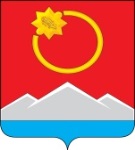 АДМИНИСТРАЦИЯ ТЕНЬКИНСКОГО ГОРОДСКОГО ОКРУГАМАГАДАНСКОЙ ОБЛАСТИП О С Т А Н О В Л Е Н И Е 16.10.2018 № 266-па                 п. Усть-ОмчугОб утверждении отчета об исполнении бюджета  муниципального образования «Тенькинский городской округ» Магаданской области за 9 месяцев 2018 годаВ соответствии со статьей 264.2 Бюджетного кодекса Российской Федерации, Решением Собрания представителей городского округа
от 16 ноября 2015 года № 35 «Об утверждения Положения о бюджетном устройстве и бюджетном процессе в муниципальном образовании «Тенькинский городской округ» администрация Тенькинского городского округа Магаданской области  п о с т а н о в л я е т:1. Утвердить отчет об исполнении бюджета муниципального образования «Тенькинский городской округ» Магаданской области
за 9 месяцев 2018 года согласно приложениям 1-4.2. Настоящее постановление подлежит официальному опубликованию (обнародованию).Глава Тенькинского городского округа                                         И.С. БережнойИсполнение доходов бюджетамуниципального образования «Тенькинский городской округ» Магаданской областипо кодам классификации доходов бюджетов за 9 месяцев 2018 года_____________________Исполнение расходов бюджета муниципального образования «Тенькинский городской округ» Магаданской области по ведомственной структуре расходов бюджета за 9 месяцев 2018 года_____________________Исполнение по источникам финансирования дефицита бюджета муниципального образования «Тенькинский городской округ» Магаданской области по кодам классификации  источников  финансирования  дефицитов бюджетов за 9 месяцев 2018 года____________________Отчет об использовании ассигнований резервного фондаадминистрации Тенькинского городского округа Магаданской области за 9 месяцев 2018 года__________________________Приложение № 1к постановлению администрацииТенькинского городского округаМагаданской области16.10.2018      № 266-паНаименование доходовКоды бюджетной классификации Российской ФедерацииУтверждено, руб.Исполнено, руб.Исполнено, %1                        2345Доходы бюджета - итого000 8 90 00000 00 0000 000604 662 995,60 455 253 177,01 75,3Налоговые и неналоговые доходы000 1 00 00000 00 0000 000300 068 800,00 230 934 581,55 77,0Налоги на прибыль, доходы000 1 01 00000 00 0000 000252 094 000,00 187 719 074,38 74,5Налог на доходы физических лиц000 1 01 02000 01 0000 110252 094 000,00 187 719 074,38 74,5Налог на доходы физических лиц с доходов, источником которых является налоговый агент, за исключением доходов, в отношении которых исчисление и уплата налога осуществляются в соответствии со статьями 227, 227.1 и 228 Налогового кодекса Российской Федерации000 1 01 02010 01 0000 110248 639 000,00 185 054 568,60 74,4Налог на доходы физических лиц с доходов, полученных от осуществления деятельности физическими лицами, зарегистрированными в качестве индивидуальных предпринимателей, нотариусов, занимающихся частной практикой, адвокатов, учредивших адвокатские кабинеты и других лиц, занимающихся частной практикой в соответствии со статьей 227 Налогового кодекса Российской Федерации000 1 01 02020 01 0000 11020 000,00 30 807,89 154,0Налог на доходы физических лиц с доходов, полученных физическими лицами в соответствии со статьей 228 Налогового кодекса Российской Федерации000 1 01 02030 01 0000 110106 000,00 30 799,04 29,1Налог на доходы физических лиц в виде фиксированных авансовых платежей с доходов, полученных физическими лицами, являющимися иностранными гражданами, осуществляющими трудовую деятельность по найму на основании патента в соответствии со статьей 227.1 Налогового кодекса Российской Федерации000 1 01 02040 01 0000 1103 329 000,00 2 602 898,85 78,2Налоги на товары (работы, услуги), реализуемые на территории Российской Федерации000 1 03 00000 00 0000 0001 980 900,00 1 557 303,72 78,6Акцизы по подакцизным товарам (продукции), производимым на территории Российской Федерации000 1 03 02000 01 0000 1101 980 900,00 1 557 303,72 78,6Доходы от уплаты акцизов на дизельное топливо, подлежащие распределению между бюджетами субъектов Российской Федерации и местными бюджетами с учетом установленных дифференцированных нормативов отчислений в местные бюджеты000 1 03 02230 01 0000 110749 400,00 678 174,89 90,5Доходы от уплаты акцизов на моторные масла для дизельных и (или) карбюраторных (инжекторных) двигателей, подлежащие распределению между бюджетами субъектов Российской Федерации и местными бюджетами с учетом установленных дифференцированных нормативов отчислений в местные бюджеты000 1 03 02240 01 0000 1105 400,00 6 151,18 113,9Доходы от уплаты акцизов на автомобильный бензин, подлежащие распределению между бюджетами субъектов Российской Федерации и местными бюджетами с учетом установленных дифференцированных нормативов отчислений в местные бюджеты000 1 03 02250 01 0000 1101 226 100,00 1 024 886,21 83,6Доходы от уплаты акцизов на прямогонный бензин, подлежащие распределению между бюджетами субъектов Российской Федерации и местными бюджетами с учетом установленных дифференцированных нормативов отчислений в местные бюджеты000 1 03 02260 01 0000 110                   -     -151 908,56 Налоги на совокупный доход000 1 05 00000 00 0000 0007 925 000,00 3 392 399,91 42,8Налог, взимаемый в связи с применением упрощенной системы налогообложения000 1 05 01000 00 0000 1103 867 000,00 326 058,10 8,4Налог, взимаемый с налогоплательщиков, выбравших в качестве объекта налогообложения доходы000 1 05 01010 01 0000 1103 867 000,00 326 058,10 8,4Налог, взимаемый с налогоплательщиков, выбравших в качестве объекта налогообложения доходы000 1 05 01011 01 0000 1103 867 000,00 284 939,07 7,4Налог, взимаемый с налогоплательщиков, выбравших в качестве объекта налогообложения доходы (за налоговые периоды истекшие до 1 января 2011 года)000 1 05 01012 01 0000 110                   -     41 119,03 Налог, взимаемый с налогоплательщиков, выбравших в качестве объекта налогообложения доходы, уменьшенные на величину расходов000 1 05 01020 01 0000 110                   -     38 377,45 Налог, взимаемый с налогоплательщиков, выбравших в качестве объекта налогообложения доходы, уменьшенные на величину расходов (в том числе минимальный налог, зачисляемый в бюджеты субъектов Российской Федерации)000 1 05 01021 01 0000 110                   -     1 000,00 Минимальный налог, зачисляемый в бюджеты субъектов Российской Федерации (за налоговые периоды, истекшие до 1 января 2016 года)000 1 05 01050 01 0000 110                   -     1 741,58 Единый налог на вмененный доход для отдельных видов деятельности000 1 05 02000 02 0000 1104 045 000,00 3 053 381,81 75,5Единый налог на вмененный доход для отдельных видов деятельности000 1 05 02010 02 0000 1104 045 000,00 3 052 695,48 75,5Единый налог на вмененный доход для отдельных видов деятельности (за налоговые периоды, истекшие до 1 января 2011 года)000 1 05 02020 02 0000 110                   -     686,33 Налог, взимаемый в связи с применением патентной системы налогообложения000 1 05 04000 02 0000 11013 000,00 12 960,00 99,7Налог, взимаемый в связи с применением патентной системы налогообложения, зачисляемый в бюджеты городских округов000 1 05 04010 02 0000 11013 000,00 12 960,00 99,7Налоги на имущество000 1 06 00000 00 0000 000959 000,00 349 839,42 36,5Налог на имущество физических лиц000 1 06 01000 00 0000 000106 000,00 33 504,03 31,6Налог на имущество физических лиц, взимаемый по ставкам, применяемым к объектам налогообложения, расположенным в границах городских округов000 1 06 01020 04 0000 110106 000,00 33 504,03 31,6Земельный налог000 1 06 06000 00 0000 110853 000,00 316 335,39 37,1Земельный налог с организаций000 1 06 06030 00 0000 110820 000,00 322 328,07 39,3Земельный налог с организаций, обладающих земельным участком, расположенным в границах городских округов000 1 06 06032 04 0000 110820 000,00 322 328,07 39,3Земельный налог с физических лиц000 1 06 06040 00 0000 11033 000,00 -5 992,68 -18,2Земельный налог с физических лиц, обладающих земельным участком, расположенным в границах городских округов 000 1 06 06042 04 0000 11033 000,00 -5 992,68 -18,2Государственная пошлина000 1 08 00000 00 0000 000920 000,00 1 040 343,19 113,1Государственная пошлина по делам, рассматриваемым в судах общей юрисдикции, мировыми судьями000 1 08 03000 01 0000 110919 000,00 1 040 343,19 113,2Государственная пошлина по делам, рассматриваемым в судах общей юрисдикции, мировыми судьями (за исключением Верховного Суда Российской Федерации)000 1 08 03010 01 0000 110919 000,00 1 040 343,19 113,2Государственная пошлина за совершение нотариальных действий (за исключением действий, совершаемых консульскими учреждениями Российской Федерации)000 1 08 04000 01 0000 1101 000,00                     -               -     Государственная пошлина за совершение нотариальных действий должностными лицами органов местного самоуправления, уполномоченными в соответствии с законодательными актами Российской Федерации на совершение нотариальных действий000 1 08 04020 01 0000 1101 000,00                     -               -     Задолженность и перерасчеты по отмененным налогам, сборам и иным обязательным платежам000 1 09 00000 00 0000 000-220,35 Налог на прибыль организаций, зачислявшийся до 1 января 2005 года в местные бюджеты, мобилизуемый на территориях муниципальных районов000 1 09 01030 05 0000 110- 220,35 Доходы от использования имущества, находящегося в государственной и муниципальной собственности000 1 11 00000 00 0000 00016 601 000,00 17 824 673,65 107,4Доходы, получаемые в виде арендной либо иной платы за передачу в возмездное пользование государственного и муниципального имущества (за исключением имущества бюджетных и автономных учреждений, а также имущества государственных и муниципальных унитарных предприятий, в том числе казенных)000 1 11 05000 00 0000 12012 001 000,00 13 665 917,05 113,9Доходы, получаемые в виде арендной платы за земельные участки, государственная собственность на которые не разграничена, а также средства от продажи права на заключение договоров аренды указанных земельных участков000 1 11 05010 00 0000 12012 000 000,00 13 665 917,05 113,9Доходы, получаемые в виде арендной платы за земельные участки, государственная собственность на которые не разграничена и которые расположены в границах городских округов, а также средства от продажи права на заключение договоров аренды указанных земельных участков000 1 11 05012 04 0000 12012 000 000,00 13 665 917,05 113,9Доходы, получаемые в виде арендной платы за земли после разграничения государственной собственности на землю, а также средства от продажи права на заключение договоров аренды указанных земельных участков (за исключением земельных участков бюджетных и автономных учреждений)000 1 11 05020 00 0000 1201 000,00 --Доходы, получаемые в виде арендной платы, а также средства от продажи права на заключение договоров аренды за земли, находящиеся в собственности городских округов (за исключением земельных участков муниципальных бюджетных и автономных учреждений)000 1 11 05024 04 0000 1201 000,00 - -Прочие доходы от использования имущества и прав, находящихся в государственной и муниципальной собственности (за исключением имущества бюджетных и автономных учреждений, а также имущества государственных и муниципальных унитарных предприятий, в том числе казенных)000 1 11 09000 00 0000 1204 600 000,00 4 158 756,60 90,4Прочие поступления от использования имущества, находящегося в государственной и муниципальной собственности (за исключением имущества бюджетных и автономных учреждений, а также имущества государственных и муниципальных унитарных предприятий, в том числе казенных)000 1 11 09040 00 0000 1204 600 000,00 4 158 756,60 90,4Прочие поступления от использования имущества, находящегося в собственности городских округов (за исключением имущества муниципальных бюджетных и автономных учреждений, а также имущества муниципальных унитарных предприятий, в том числе казенных)000 1 11 09044 04 0000 1204 600 000,00 4 158 756,60 90,4Платежи при пользовании природными ресурсами000 1 12 00000 00 0000 00012 113 800,00 12 018 471,76 99,2Плата за негативное воздействие на окружающую среду000 1 12 01000 01 0000 12012 113 800,00 12 018 471,76 99,2Плата за выбросы загрязняющих веществ в атмосферный воздух стационарными объектами000 1 12 01010 01 0000 120593 000,00 396 415,85 66,8Плата за сбросы загрязняющих веществ в водные объекты000 1 12 01030 01 0000 12018 100,00 9 264,95 51,2Плата за размещение отходов производства000 1 12 01041 01 0000 12011 402 700,00 11 550 127,68 101,3Плата за размещение твердых коммунальных отходов000 1 12 01042 01 0000 120100 000,00 62 663,28 62,7Доходы  от  оказания  платных услуг (работ)  и  компенсации затрат государства    000 1 13 00000 00 0000 000802 000,00 800 479,52 99,8Прочие доходы от оказания платных услуг (работ)000 1 13 01000 00 0000 1301 000,00          12 334,18   1 233,4Прочие доходы от оказания платных услуг (работ) получателями средств бюджетов городских округов000 1 13 01994 04 0000 1301 000,00          12 334,18   1 233,4Доходы от компенсации затрат государства000 1 13 02000 00 0000 130801 000,00 788 145,34 98,4Прочие доходы от компенсации затрат бюджетов городских округов000 1 13 02994 04 0000 130801 000,00 788 145,34 98,4Доходы от продажи материальных и нематериальных активов000 1 14 00000 00 0000 000519 000,00 40 423,73 7,8Доходы от реализации имущества, находящегося в государственной и муниципальной собственности (за исключением движимого имущества бюджетных и автономных учреждений, а также имущества государственных и муниципальных унитарных предприятий, в том числе казенных)000 1 14 02000 00 0000 410 519 000,00 40 423,73 7,8Доходы от реализации иного имущества, находящегося в собственности городских округов (за исключением имущества муниципальных бюджетных и автономных учреждений, а также имущества муниципальных унитарных предприятий, в том числе казенных), в части реализации основных средств по указанному имуществу000 1 14 02043 04 0000 410 519 000,00 40 423,73 7,8Штрафы, санкции, возмещение ущерба000 1 16 00000 00 0000 000946 000,00 1 135 713,37 120,1Денежные взыскания (штрафы) за нарушение законодательства о налогах и сборах000 1 16 03000 00 0000 14022 000,00 39 152,19 178,0Денежные взыскания (штрафы) за нарушение законодательства о налогах и сборах, предусмотренные статьями 116, 118, статьей 119.1, пунктами 1 и 2 статьи 120, статьями 125, 126, 128, 129, 129.1, 132, 133, 134, 135, 135.1 Налогового кодекса Российской Федерации000 1 16 03010 01 0000 14017 000,00 34 952,19 205,6Денежные взыскания (штрафы) за административные правонарушения в области налогов и сборов, предусмотренные Кодексом Российской Федерации об административных правонарушениях000 1 16 03030 01 0000 1405 000,00 4 200,00 84,0Денежные взыскания (штрафы) за нарушение законодательства о применении контрольно-кассовой техники при осуществлении наличных денежных расчетов и (или) расчетов с использованием платежных карт000 1 16 06000 01 0000 140 10 000,00 0,00 0,0Денежные взыскания (штрафы) за административные правонарушения в области государственного регулирования производства и оборота этилового спирта, алкогольной спиртосодержащей и  табачной продукции000 1 16 08000 01 0000 14010 000,00                     -               -     Денежные взыскания (штрафы) за  административные правонарушения в области государственного регулирования производства и оборота этилового спирта, алкогольной, спиртосодержащей продукции000 1 16 08010 01 0000 14010 000,00                     -               -     Денежные взыскания (штрафы) за нарушение бюджетного законодательства Российской Федерации000 1 16 18000 00 0000 14030 000,00                     -               -     Денежные взыскания (штрафы) за нарушение бюджетного законодательства (в части бюджетов городских округов)000 1 16 18040 04 0000 14030 000,00                     -               -     Денежные взыскания (штрафы) за нарушение законодательства Российской Федерации о недрах, об особо охраняемых природных территориях, об охране и использовании животного мира, об экологической экспертизе, в области охраны окружающей среды, о рыболовстве и сохранении водных биологических ресурсов, земельного законодательства, лесного законодательства, водного законодательства000 1 16 25000 00 0000 14020 000,00 50 000,00 250,0Денежные взыскания (штрафы) за нарушение  законодательства в области охраны окружающей среды 000 1 16 25050 01 0000 14010 000,00 50 000,00 500,0Денежные взыскания (штрафы) за нарушение водного законодательства, установленное на водных объектах, находящихся в собственности городских округов000 1 16 25084 01 0000 14010 000,00                     -               -     Денежные взыскания (штрафы) за нарушение  законодательства в области обеспечения санитарно-эпидемиологического благополучия человека и законодательства в сфере защиты прав потребителей 000 1 16 28000 01 0000 140250 000,00 198 100,00 79,2Денежные взыскания (штрафы) за нарушение законодательства Российской Федерации о контрактной системе в сфере закупок товаров, работ, услуг для обеспечения государственных и муниципальных нужд000 1 16 33000 00 0000 14070 000,00 18 000,00 25,7Денежные взыскания (штрафы) за нарушение законодательства Российской Федерации о контрактной системе в сфере закупок товаров, работ, услуг для обеспечения государственных и муниципальных нужд для нужд городских округов000 1 16 33040 04 0000 14070 000,00 3 000,00 4,3Суммы по искам о возмещении вреда, причиненного окружающей среде000 1 16 35020 00 0000 140400 000,00 584 673,21 146,2Суммы по искам о возмещении вреда, причиненного окружающей среде, подлежащие зачислению в бюджеты городских округов000 1 16 35020 04 0000 140400 000,00 584 673,21 146,2Денежные взыскания (штрафы) за нарушение миграционного законодательства Российской Федерации000 1 16 40000 01 0000 14034 000,00 5 000,00 14,7Денежные взыскания (штрафы) за нарушение законодательства Российской Федерации об электроэнергетике000 1 16 41000 01 0000 1404 000,00                     -               -     Денежные взыскания (штрафы) за нарушение законодательства Российской Федерации об административных правонарушениях, предусмотренные статьей 20.25 Кодекса Российской Федерации об административных правонарушениях000 1 16 43000 01 0000 14030 000,00 5 000,00 16,7Прочие поступления от денежных взысканий (штрафов) и иных сумм в возмещение ущерба000 1 16 90000 00 0000 140100 000,00 240 787,97 240,8Прочие поступления от денежных взысканий (штрафов) и иных сумм в возмещение ущерба, зачисляемые в бюджеты городских округов000 1 16 90040 04 0000 140100 000,00 240 787,97 240,8Прочие неналоговые доходы000 1 17 00000 00 0000 0005 208 100,00 5 055 638,55 97,1Прочие неналоговые доходы000 1 17 05000 00 0000 1805 208 100,00      5 055 638,55        97,07   Прочие неналоговые доходы бюджетов городских округов000 1 17 05040 04 0000 1805 208 100,00      5 055 638,55        97,07   Безвозмездные поступления000 2 00 00000 00 0000 000304 594 195,60 224 318 595,46 73,6Безвозмездные поступления от других бюджетов бюджетной системы Российской Федерации000 2 02 00000 00 0000 000280 458 995,60 215 818 539,65 77,0Дотации бюджетам бюджетной системы Российской Федерации000 2 02 10000 00 0000 15186 737 600,00 65 172 600,00 75,1Дотации на выравнивание бюджетной обеспеченности000 2 02 15001 00 0000 15186 248 000,00 64 683 000,00 75,0Дотации на выравнивание бюджетной обеспеченности городских округов на реализацию подпрограммы «Создание условий для эффективного выполнения полномочий органами местного самоуправления муниципальных образований Магаданской области» на 2015-2020 годы» государственной программы Магаданской области «Управление государственными финансами Магаданской области на 2015-2020 годы»000 2 02 15001 04 0000 15185 368 000,00 64 026 000,00 75,0Дотации на выравнивание бюджетной обеспеченности поселений  на реализацию подпрограммы «Создание условий для эффективного выполнения полномочий органами местного самоуправления муниципальных образований Магаданской области» на 2015-2020 годы» государственной программы Магаданской области «Управление государственными финансами Магаданской области на 2015-2020 годы»000 2 02 15001 04 0000 151880 000,00 657 000,00 74,7Дотации бюджетам на поддержку мер по обеспечению сбалансированности бюджетов000 2 02 15002 00 0000 151489 600,00        489 600,00      100,00   Дотации бюджетам городских округов на поддержку мер по обеспечению сбалансированности бюджетов000 2 02 15002 04 0000 151489 600,00        489 600,00      100,00   Субсидии бюджетам бюджетной системы Российской Федерации (межбюджетные субсидии)000 2 02 20000 00 0000 15149 877 495,60 40 007 755,52 80,2Субсидии бюджетам на создание в общеобразовательных организациях, расположенных в сельской местности, условий для занятий физической культурой и спортом000 202 25097 00 0000 151400 100,00                     -               -     Субсидии бюджетам городских округов на создание в общеобразовательных организациях, расположенных в сельской местности, условий для занятий физической культурой и спортом000 202 25097 04 0000 151400 100,00                     -               -     Субсидия бюджетам на поддержку отрасли культуры000 2 02 25519 00 0000 1514 395,600                     -               -     Субсидия бюджетам городских округов на поддержку отрасли культуры000 2 02 25519 04 0000 1514 395,600                     -               -     Субсидии бюджетам на поддержку государственных программ субъектов Российской Федерации  и муниципальных программ формирования современной городской среды000 2 02 25555 00 0000 151891 400,00                     -               -     Субсидии бюджетам городских округов на  поддержку государственных программ субъектов Российской Федерации  и муниципальных программ формирования современной городской среды000 2 02 25555 04 0000 151891 400,00                     -               -     Прочие субсидии000 2 02 29999 00 0000 15148 581 600,00 40 007 755,52 82,4Прочие субсидии бюджетам городских округов 000 2 02 29999 04 0000 15148 581 600,0040 007 755,5282,4 на организацию и проведение областных универсальных совместных ярмарок в рамках подпрограммы «Развитие торговли на территории Магаданской области» на 2016-2020 годы» ГПМО  «Развитие сельского хозяйства Магаданской области на 2014-2020 годы»  на организацию и проведение областных универсальных совместных ярмарок в рамках подпрограммы «Развитие торговли на территории Магаданской области» на 2016-2020 годы» ГПМО  «Развитие сельского хозяйства Магаданской области на 2014-2020 годы» 405 000,00 206 120,59 50,9 на реализацию мероприятий поддержки развития малого и среднего предпринимательства в рамках ГПМО «Экономическое развитие и инновационная экономика Магаданской области на 2014-2020 годы» подпрограммы «Развитие малого и среднего предпринимательства в Магаданской области на 2014-2020 годы»  на реализацию мероприятий поддержки развития малого и среднего предпринимательства в рамках ГПМО «Экономическое развитие и инновационная экономика Магаданской области на 2014-2020 годы» подпрограммы «Развитие малого и среднего предпринимательства в Магаданской области на 2014-2020 годы» 51 200,0051 200,00100,0 на выравнивание  обеспеченности  городских округов  по реализации   расходных обязательств по оплате коммунальных услуг муниципальными учреждениями  и выплате заработной платы работникам муниципальных учреждений  на реализацию подпрограммы «Создание условий для эффективного выполнения полномочий органами местного самоуправления муниципальных образований Магаданской области» на 2015-2020 годы» ГПМО «Управление государственными финансами Магаданской области» на 2015-2020 годы»  на выравнивание  обеспеченности  городских округов  по реализации   расходных обязательств по оплате коммунальных услуг муниципальными учреждениями  и выплате заработной платы работникам муниципальных учреждений  на реализацию подпрограммы «Создание условий для эффективного выполнения полномочий органами местного самоуправления муниципальных образований Магаданской области» на 2015-2020 годы» ГПМО «Управление государственными финансами Магаданской области» на 2015-2020 годы» 27 212 000,00 20 403 000,00 75,0 в рамках реализации подпрограммы «Повышение квалификации лиц, замещающих муниципальные должности  в Магаданской области» на 2017-2021 годы» ГПМО «Развитие системы государственного и муниципального управления и профилактика коррупции в Магаданской области» на 2017-2021 годы»   в рамках реализации подпрограммы «Повышение квалификации лиц, замещающих муниципальные должности  в Магаданской области» на 2017-2021 годы» ГПМО «Развитие системы государственного и муниципального управления и профилактика коррупции в Магаданской области» на 2017-2021 годы»  50 000,00          37 000,00        74,00   на проведение мероприятий по благоустройству в рамках ГПМО «Обеспечение качественными жилищно-коммунальными услугами и комфортными условиями проживания населения Магаданской области на  2014-2020 годы» на проведение мероприятий по благоустройству в рамках ГПМО «Обеспечение качественными жилищно-коммунальными услугами и комфортными условиями проживания населения Магаданской области на  2014-2020 годы» 2 445 400,00 2 445 400,00 100,0 на реализацию подпрограммы «Оказание содействия муниципальным образованиям Магаданской области в переселении граждан из аварийного жилищного фонда» на 2014-2020 годы» в рамках ГПМО «Обеспечение доступным и комфортным жильем жителей Магаданской области» на 2014-2020 годы»  на реализацию подпрограммы «Оказание содействия муниципальным образованиям Магаданской области в переселении граждан из аварийного жилищного фонда» на 2014-2020 годы» в рамках ГПМО «Обеспечение доступным и комфортным жильем жителей Магаданской области» на 2014-2020 годы» 1 595 400,00 676 779,00 42,4на реализацию ГПМО «Природные ресурсы и экология Магаданской области»  на 2014-2020 годы»   в рамках подпрограммы»  Экологическая безопасность и охрана окружающей среды  Магаданской области на 2014-2020 годы» (Выявление очагов ртутного заражения в селитебных зонах, локализация и очистка выявленных очагов накопленного экологического ущерба на территории Магаданской области) на реализацию ГПМО «Природные ресурсы и экология Магаданской области»  на 2014-2020 годы»   в рамках подпрограммы»  Экологическая безопасность и охрана окружающей среды  Магаданской области на 2014-2020 годы» (Выявление очагов ртутного заражения в селитебных зонах, локализация и очистка выявленных очагов накопленного экологического ущерба на территории Магаданской области) 78 500,00 78 484,94 100,0на реализацию ГПМО «Развитие системы обращения с отходами производства и потребления на территории Магаданской области»  на 2015-2020 годы» в рамках реализации мероприятий «Развитие инфраструктуры обращения с отходами» (Приобретение оборудования для термического уничтожения различного тип/вида отходов /утилизации отходов для городских округов) на реализацию ГПМО «Развитие системы обращения с отходами производства и потребления на территории Магаданской области»  на 2015-2020 годы» в рамках реализации мероприятий «Развитие инфраструктуры обращения с отходами» (Приобретение оборудования для термического уничтожения различного тип/вида отходов /утилизации отходов для городских округов) 396 000,00 396 000,00 100,0 на осуществление мероприятий по подготовке к осенне-зимнему отопительному периоду в рамках реализации ГПМО «Содействие муниципальным образованиям Магаданской области в реализации муниципальных программ комплексного развития коммунальной инфраструктуры» на 2014-2020 годы»  на осуществление мероприятий по подготовке к осенне-зимнему отопительному периоду в рамках реализации ГПМО «Содействие муниципальным образованиям Магаданской области в реализации муниципальных программ комплексного развития коммунальной инфраструктуры» на 2014-2020 годы» 5 989 000,00 5 989 000,00 100,0 на реализацию ГПМО «Развитие системы обращения с отходами производства и потребления на территории Магаданской области»  на 2015-2020 годы»   на реализацию ГПМО «Развитие системы обращения с отходами производства и потребления на территории Магаданской области»  на 2015-2020 годы»  800 000,00 800 000,00 100,0на реализацию подпрограммы «Экологическая безопасность и охрана окружающей среды Магаданской области» на 2014-2020 годы»  в рамках ГПМО «Природные ресурсы и экология Магаданской области» на 2014-2020 годы» на реализацию подпрограммы «Экологическая безопасность и охрана окружающей среды Магаданской области» на 2014-2020 годы»  в рамках ГПМО «Природные ресурсы и экология Магаданской области» на 2014-2020 годы» 277 400,00 277 400,00 100,0на расселение неблагоприятных для проживания населенных пунктов Магаданской области, на территории которых отсутствуют общеобразовательные учреждения в рамках ГПМО «Обеспечение качественными жилищно-коммунальными услугами и комфортными условиями проживания населения Магаданской области на 2014-2020 годы»  на расселение неблагоприятных для проживания населенных пунктов Магаданской области, на территории которых отсутствуют общеобразовательные учреждения в рамках ГПМО «Обеспечение качественными жилищно-коммунальными услугами и комфортными условиями проживания населения Магаданской области на 2014-2020 годы»  5 434 800,00 5 434 720,99 100,0 на организацию отдыха и оздоровления детей в лагерях дневного пребывания в рамках подпрограммы «Организация и обеспечение отдыха и оздоровления детей в Магаданской области» на 2014-2020 годы» ГПМО «Развитие образования в Магаданской области» на 2014-2020 годы»   на организацию отдыха и оздоровления детей в лагерях дневного пребывания в рамках подпрограммы «Организация и обеспечение отдыха и оздоровления детей в Магаданской области» на 2014-2020 годы» ГПМО «Развитие образования в Магаданской области» на 2014-2020 годы»  2 018 100,00 2 018 100,00 100,0 на совершенствование питания учащихся в общеобразовательных организациях в рамках подпрограммы «Развитие общего образования в Магаданской области» на 2014-2020 годы» ГПМО «Развитие образования в Магаданской области» на 2014-2020 годы»  на совершенствование питания учащихся в общеобразовательных организациях в рамках подпрограммы «Развитие общего образования в Магаданской области» на 2014-2020 годы» ГПМО «Развитие образования в Магаданской области» на 2014-2020 годы» 1 005 600,00 646 350,00 64,3 на питания (завтрак или полдник) детей из многодетных семей, обучающихся в общеобразовательных организациях, в рамках подпрограммы «Развитие общего образования в Магаданской области» на 2014-2020 годы» ГПМО «Развитие образования в Магаданской области» на 2014-2020 годы»  на питания (завтрак или полдник) детей из многодетных семей, обучающихся в общеобразовательных организациях, в рамках подпрограммы «Развитие общего образования в Магаданской области» на 2014-2020 годы» ГПМО «Развитие образования в Магаданской области» на 2014-2020 годы» 304 400,00 304 400,00 100,0Субсидии бюджетам городских округов на реализацию мероприятий подпрограммы «Развитие торговли на территории Магаданской области на 2014-2020 годы» ГПМО «Развитие сельского хозяйства Магаданской области на 2014-2020 годы» Субсидии бюджетам городских округов на реализацию мероприятий подпрограммы «Развитие торговли на территории Магаданской области на 2014-2020 годы» ГПМО «Развитие сельского хозяйства Магаданской области на 2014-2020 годы» 243 800,00 243 800,00 100,0Субсидии бюджетам городских округов на возмещение расходов по присмотру и уходу за детьми-инвалидами, детьми-сиротами и детьми оставшихся без попечения родителей, а также за детьми с туберкулезной интоксикацией, обучающимися в муниципальных образовательных организациях, реализующих образовательную программу дошкольного образования, расположенных на территории Магаданской области, в рамках подпрограммы «Повышение качества и доступности дошкольного образования в Магаданской области» на 2014-2020 годы» ГПМО «Развитие образования в Магаданской области» на 2014-2020 годы»Субсидии бюджетам городских округов на возмещение расходов по присмотру и уходу за детьми-инвалидами, детьми-сиротами и детьми оставшихся без попечения родителей, а также за детьми с туберкулезной интоксикацией, обучающимися в муниципальных образовательных организациях, реализующих образовательную программу дошкольного образования, расположенных на территории Магаданской области, в рамках подпрограммы «Повышение качества и доступности дошкольного образования в Магаданской области» на 2014-2020 годы» ГПМО «Развитие образования в Магаданской области» на 2014-2020 годы»163 000,00                     -               -     Субсидии бюджетам городских округов на реализацию мероприятия «Проведение комплексных кадастровых работ» подпрограммы «Совершенствование системы управления в сфере имущественно-земельных отношений Магаданской области» на 2016-2020 годы» ГПМО «Управление государственным имуществом Магаданской области» на 2016-2020 годы» Субсидии бюджетам городских округов на реализацию мероприятия «Проведение комплексных кадастровых работ» подпрограммы «Совершенствование системы управления в сфере имущественно-земельных отношений Магаданской области» на 2016-2020 годы» ГПМО «Управление государственным имуществом Магаданской области» на 2016-2020 годы» 112 000,00                     -               -     Субвенции бюджетам субъектов Российской Федерации и муниципальных образований000 2 02 30000 00 0000 151124 999 400,00 100 181 854,13 80,1Субвенции местным бюджетам на выполнение передаваемых полномочий субъектов Российской Федерации000 2 02 30024 00 0000 151123 563 100,00 98 961 307,16 80,1Субвенции местным бюджетам на выполнение передаваемых полномочий субъектов Российской Федерации000 2 02 30024 04 0000 151123 563 100,0098 961 307,1680,1 на осуществление государственных полномочий (далее - ГП)по выплате вознаграждения за выполнение функций классного руководителя педагогическим работникам муниципальных образовательных организаций в рамках подпрограммы «Управление развитием отрасли образования в Магаданской области» на 2014-2020 годы» ГПМО «Развитие образования в Магаданской области» на 2014-2020 годы»  на осуществление государственных полномочий (далее - ГП)по выплате вознаграждения за выполнение функций классного руководителя педагогическим работникам муниципальных образовательных организаций в рамках подпрограммы «Управление развитием отрасли образования в Магаданской области» на 2014-2020 годы» ГПМО «Развитие образования в Магаданской области» на 2014-2020 годы» 754 900,00 483 300,00 64,0 на финансовое обеспечение муниципальных общеобразовательных организаций в части реализации ими государственного стандарта общего образования в рамках подпрограммы «Управление развитием отрасли образования в Магаданской области» на 2014-2020 годы» ГПМО «Развитие образования в Магаданской области» на 2014-2020 годы»   на финансовое обеспечение муниципальных общеобразовательных организаций в части реализации ими государственного стандарта общего образования в рамках подпрограммы «Управление развитием отрасли образования в Магаданской области» на 2014-2020 годы» ГПМО «Развитие образования в Магаданской области» на 2014-2020 годы»  67 561 300,00 53 870 260,00 79,7 на осуществление  государственных полномочий  по предоставлению дополнительных мер социальной поддержки  работникам муниципальных образовательных учреждений в рамках подпрограммы «Управление развитием отрасли образования в Магаданской области» на 2014-2020 годы»  ГПМО «Развитие образования в Магаданской области» на 2014-2020 годы»  на осуществление  государственных полномочий  по предоставлению дополнительных мер социальной поддержки  работникам муниципальных образовательных учреждений в рамках подпрограммы «Управление развитием отрасли образования в Магаданской области» на 2014-2020 годы»  ГПМО «Развитие образования в Магаданской области» на 2014-2020 годы» 1 193 000,00 661 400,00 55,4 на осуществление  государственных полномочий  по предоставлению дополнительных мер социальной поддержки  педагогическим работникам муниципальных образовательных учреждений в рамках подпрограммы «Управление развитием отрасли образования в Магаданской области» на 2014-2020 годы»  ГПМО «Развитие образования в Магаданской области» на 2014-2020 годы»  на осуществление  государственных полномочий  по предоставлению дополнительных мер социальной поддержки  педагогическим работникам муниципальных образовательных учреждений в рамках подпрограммы «Управление развитием отрасли образования в Магаданской области» на 2014-2020 годы»  ГПМО «Развитие образования в Магаданской области» на 2014-2020 годы» 4 201 100,00 2 414 500,00 57,5 на реализацию Закона Магаданской области от 28 декабря 2009 года № 1220-ОЗ «О наделении органов местного самоуправления государственными полномочиями Магаданской области по регистрации и учету граждан, имеющих право на получение социальных выплат для приобретения жилья в связи с переселением из районов Крайнего Севера и приравненных к ним местностей»    на реализацию Закона Магаданской области от 28 декабря 2009 года № 1220-ОЗ «О наделении органов местного самоуправления государственными полномочиями Магаданской области по регистрации и учету граждан, имеющих право на получение социальных выплат для приобретения жилья в связи с переселением из районов Крайнего Севера и приравненных к ним местностей»   1 973 600,00 976 317,16 49,5 на осуществление  государственных полномочий по созданию и организации  деятельности комиссий по делам несовершеннолетних  и защите их прав в рамках подпрограммы «Управление развитием отрасли образования в Магаданской области» на 2014-2020 годы»  ГПМО «Развитие образования в Магаданской области» на 2014-2020 годы»   на осуществление  государственных полномочий по созданию и организации  деятельности комиссий по делам несовершеннолетних  и защите их прав в рамках подпрограммы «Управление развитием отрасли образования в Магаданской области» на 2014-2020 годы»  ГПМО «Развитие образования в Магаданской области» на 2014-2020 годы»  1 237 400,00 1 094 900,00 88,5на осуществление  государственных полномочий по организации и осуществлению деятельности органов опеки и попечительства,  в том числе: на осуществление  государственных полномочий по организации и осуществлению деятельности органов опеки и попечительства,  в том числе: 2 786 500,00 1 969 600,00 70,7 на осуществление  государственных полномочий  по организации и осуществлению деятельности по опеке и попечительству над несовершеннолетними в рамках подпрограммы «Управление развитием отрасли образования в Магаданской области» на 2014-2020 годы»  ГПМО «Развитие образования в Магаданской области» на 2014-2020 годы»  на осуществление  государственных полномочий  по организации и осуществлению деятельности по опеке и попечительству над несовершеннолетними в рамках подпрограммы «Управление развитием отрасли образования в Магаданской области» на 2014-2020 годы»  ГПМО «Развитие образования в Магаданской области» на 2014-2020 годы» 2 236 200,00 1 694 200,00 75,8 на осуществление   государственных полномочий  по организации и осуществлению деятельности по опеке совершеннолетних лиц, признанных судом недееспособными вследствие психического расстройства, а также попечительству в отношении совершеннолетних лиц, ограниченных судом в дееспособности вследствие злоупотребления спиртными напитками или наркотическими средствами, в рамках отдельных мероприятий в области социальной политики  ГПМО, «Развитие социальной защиты населения Магаданской области» на 2014-2018 годы»  на осуществление   государственных полномочий  по организации и осуществлению деятельности по опеке совершеннолетних лиц, признанных судом недееспособными вследствие психического расстройства, а также попечительству в отношении совершеннолетних лиц, ограниченных судом в дееспособности вследствие злоупотребления спиртными напитками или наркотическими средствами, в рамках отдельных мероприятий в области социальной политики  ГПМО, «Развитие социальной защиты населения Магаданской области» на 2014-2018 годы» 550 300,00 275 400,00 50,0 на осуществление  государственных полномочий  по созданию и организации деятельности административных комиссий в рамках реализации ведомственной целевой программы «Развитие государственно-правовых институтов Магаданской области» на 2016-2017 годы»   на осуществление  государственных полномочий  по созданию и организации деятельности административных комиссий в рамках реализации ведомственной целевой программы «Развитие государственно-правовых институтов Магаданской области» на 2016-2017 годы»  1 086 300,00 720 800,00 66,4 на финансовое обеспечение муниципальных дошкольных организаций в рамках подпрограммы «Управление  развитием отрасли образования в Магаданской области» на 2014-2020 годы» ГПМО  «Развитие образования в Магаданской области» на 2014-2020 годы»   на финансовое обеспечение муниципальных дошкольных организаций в рамках подпрограммы «Управление  развитием отрасли образования в Магаданской области» на 2014-2020 годы» ГПМО  «Развитие образования в Магаданской области» на 2014-2020 годы»  41 793 000,00 35 794 230,00 85,6на осуществление  государственных полномочий  по отлову и содержанию безнадзорных животных на осуществление  государственных полномочий  по отлову и содержанию безнадзорных животных 976 000,00 976 000,00 100,0Субвенции бюджетам на осуществление полномочий по составлению (изменению) списков кандидатов в присяжные заседатели федеральных судов общей юрисдикции в Российской Федерации000 2 02 35120 00 0000 151331 200,00 324 600,00 98,0Субвенции бюджетам городских округов на осуществление полномочий по составлению (изменению) списков кандидатов в присяжные заседатели федеральных судов общей юрисдикции в Российской Федерации000 2 02 35120 04 0000 151331 200,00 324 600,00 98,0Субвенции бюджетам на государственную регистрацию актов гражданского состояния000 2 02 35930 00 0000 1511 105 100,00 895 946,97 81,1Субвенции бюджетам городских округов на государственную регистрацию актов гражданского состояния000 2 02 35930 04 0000 1511 105 100,00 895 946,97 81,1Иные межбюджетные трансферты000 2 02 40000 00 0000 15118 844 500,00 10 456 330,00 55,5Межбюджетные трансферты, передаваемые бюджетам на финансовое обеспечение дорожной деятельности000 2 02 45390 00 0000 1518 935 300,00 2 680 590,00 30,0Межбюджетные трансферты, передаваемые бюджетам городских округов на финансовое обеспечение дорожной деятельности000 2 02 45390 04 0000 1518 935 300,00 2 680 590,00 30,0Прочие межбюджетные трансферты, передаваемые бюджетам000 2 02 49999 00 0000 1519 909 200,00 7 775 740,00 78,5Прочие межбюджетные трансферты, передаваемые бюджетам городских округов000 2 02 49999 04 0000 1519 909 200,00 7 775 740,00 78,5 на предоставление мер социальной поддержки по оплате жилых помещений и коммунальных услуг отдельных категорий граждан, проживающих на территории Магаданской области, из них:000 2 02 49999 04 0000 1517 909 200,00 5 775 740,00 73,0 -  подпрограмма «Управление развитием отрасли образования в Магаданской области» на 2014-2020 годы» ГПМО «Развитие образования в Магаданской области» на 2014-2020 годы»000 2 02 49999 04 0000 1517 210 800,00 5 338 740,00 74,0 -  подпрограмма «Финансовая поддержка творческих общественных объединений и деятелей культуры и искусства Магаданской области» на 2014-2020 годы» ГПМО «Развитие культуры и туризма в Магаданской области» на 2014-2020 годы»000 2 02 49999 04 0000 151698 400,00 437 000,00 62,6Иные межбюджетные трансферты бюджетам городских округов на благоустройство территорий округов, развитие объектов социально-культурного назначения и выполнение мероприятий в сфере жилищно-коммунального хозяйства 000 2 02 49999 04 0000 1512 000 000,00      2 000 000,00      100,00   Прочие безвозмездные поступления000 2 07 00000 00 0000 18022 777 900,00 9 772 224,50 42,9Прочие безвозмездные поступления в бюджеты городских округов000 2 07 04000 04 0000 18022 777 900,00 9 772 224,50 42,9Прочие безвозмездные поступления в бюджеты городских округов000 2 07 04050 04 0000 18022 777 900,00 9 772 224,50 42,9Возврат остатков субсидий, субвенций и иных межбюджетных трансфертов, имеющих целевое назначение, прошлых лет000 2 19 00000 00 0000 1511 357 300,00 -1 272 168,69 -93,7Возврат остатков субсидий, субвенций и иных межбюджетных трансфертов, имеющих целевое назначение, прошлых лет из бюджетов городских округов000 2 19 00000 04 0000 1511 357 300,00 -1 272 168,69 -93,7Возврат остатков субсидий, субвенций и иных межбюджетных трансфертов, имеющих целевое назначение, прошлых лет из бюджетов городских округов000 2 19 60010 04 0000 1511 357 300,00 -1 272 168,69 -93,7Приложение № 2к постановлению администрацииТенькинского городского округаМагаданской области16.10.2018  №  266-паНаименованиеКоды бюджетной классификации Российской ФедерацииКоды бюджетной классификации Российской ФедерацииКоды бюджетной классификации Российской ФедерацииКоды бюджетной классификации Российской ФедерацииКоды бюджетной классификации Российской ФедерацииУтверждено, руб.Исполнено, руб.Исполнено, %НаименованиеГрРзПРзЦСтВРвУтверждено, руб.Исполнено, руб.Исполнено, %123456789Расходы бюджета - итого  654 440 595,60   415717209,49   63,5   Администрация Тенькинского городского округа Магаданской области  860  223 072 700,00   112979342,14   50,6   Общегосударственные вопросы8600100   96 825 400,00   59624285,88   61,6   Функционирование высшего должностного лица субъекта Российской  Федерации и муниципального образования8600102     5 385 700,00   2835562,51   52,6   Обеспечение деятельности органов местного самоуправления в рамках непрограммных мероприятий860010261 0 00 00000     5 385 700,00   2835562,51   52,6   Глава муниципального образования860010261 1 00 00000     5 385 700,00   2835562,51   52,6   Расходы на выплаты выборным должностным лицам местного самоуправления860010261 1 Ф0 00110     5 385 700,00   2835562,51   52,6   Расходы на выплаты персоналу государственных (муниципальных) органов860010261 1 Ф0 00110120     5 385 700,00   2835562,51   52,6   Функционирование Правительства Российской Федерации, высших исполнительных органов государственной власти субъектов Российской Федерации, местных администраций8600104   87 567 100,00   54452856,27   62,2   Обеспечение деятельности органов местного самоуправления в рамках непрограммных мероприятий860010461 0 00 00000   80 598 000,00   49107482,39   60,9   Обеспечение деятельности аппарата органа местного самоуправления860010461 2 00 00000   70 631 400,00   42433190,20   60,1   Расходы аппарата органа местного самоуправления на оплату стоимости проезда и провоза багажа к месту использования отпуска и обратно860010461 2 ПР 00110     2 000 000,00   1424142,37   71,2   Расходы на выплаты персоналу государственных (муниципальных) органов860010461 2 ПР 00110120     2 000 000,00   1424142,37   71,2   Расходы аппарата органа местного самоуправления на выплаты муниципальным служащим860010461 2 Ф0 00110   68 631 400,00   41009047,83   59,8   Расходы на выплаты персоналу государственных (муниципальных) органов860010461 2 Ф0 00110120   68 631 400,00   41009047,83   59,8   Обеспечение деятельности органа местного самоуправления860010461 3 00 00000     9 966 600,00   6674292,19   67,0   Расходы аппарата органа местного самоуправления на увеличение стоимости основных средств860010461 3 ОС 00190        846 000,00   578031,50   68,3   Иные закупки товаров, работ и услуг для обеспечения государственных (муниципальных) нужд860010461 3 ОС 00190240        846 000,00   578031,50   68,3   Расходы органа местного самоуправления на оплату стоимости проезда и провоза багажа к месту использования отпуска и обратно 860010461 3 ПР 00110        213 000,00   107916,00   50,7   Расходы на выплаты персоналу государственных (муниципальных) органов860010461 3 ПР 00110120        213 000,00   107916,00   50,7   Расходы на содержание органа местного самоуправления860010461 3 Р0 00190     2 875 900,00   1679543,37   58,4   Иные закупки товаров, работ и услуг для обеспечения государственных (муниципальных) нужд860010461 3 Р0 00190240     2 553 900,00   1491206,69   58,4   Уплата налогов, сборов и иных платежей860010461 3 Р0 00190850        322 000,00   188336,68   58,5   Расходы органа местного самоуправления на выплаты персоналу860010461 3 Ф0 00110     6 031 700,00   4308801,32   71,4   Расходы на выплаты персоналу государственных (муниципальных) органов860010461 3 Ф0 00110120     6 031 700,00   4308801,32   71,4   Расходы на оплату коммунальных услуг860010467 0 00 00000     6 969 100,00   5345373,88   76,7   Расходы на оплату потребления коммунальных услуг, услуг по вывозу жидких и твердых бытовых отходов 860010467 0 КУ 00000     6 969 100,00   5345373,88   76,7   Иные закупки товаров, работ и услуг для обеспечения государственных (муниципальных) нужд860010467 0 КУ 00000240     6 969 100,00   5345373,88   76,7   Другие общегосударственные вопросы86001133872600,0 2335867,10   60,3   Муниципальная программа "Развитие муниципальной службы в муниципальном образовании "Тенькинский городской округ" Магаданской области на 2018-2020 годы"860011310 П 00 00000200 000,0023300,00   11,7   Мероприятия муниципальной программы860011310 П 00 10000197 000,0020300,00   10,3   Иные закупки товаров, работ и услуг для обеспечения государственных (муниципальных) нужд860011310 П 00 10000240        197 000,00            20 300,00      10,3   Софинансирование государственных программ Магаданской области860011310 П 00 S0000           3 000,00              3 000,00    100,0   Иные закупки товаров, работ и услуг для обеспечения государственных (муниципальных) нужд860011310 П 00 S0000240           3 000,00              3 000,00    100,0   Мероприятия по обеспечению безопасности, профилактика правонарушений и противодействие незаконному обороту наркотических средств в Тенькинском городском округе Магаданской области 860011311 П 00 00000          50 000,00                       -            -    Мероприятия 860011311 П 00 10000          50 000,00                       -            -    Расходы на выплаты персоналу государственных (муниципальных) органов860011311 П 00 10000120          50 000,00                       -            -    Государственная программа Магаданской области «Развитие системы государственного и муниципального управления и профилактика коррупции в Магаданской области» на 2017-2021 годы»860011323 0 00 00000          50 000,00            37 000,00      74,0   Подпрограмма «Дополнительное профессиональное образование лиц, замещающих муниципальные должности в Магаданской области» на 2017-2021 годы"860011323 2 00 00000          50 000,00            37 000,00      74,0   Основное мероприятие "Повышение профессионального уровня лиц, замещающих муниципальные должности в Магаданской области"860011323 2 01 00000          50 000,00            37 000,00      74,0   Субсидии бюджетам городских округов на организацию  дополнительного профессионального образования для лиц, замещающих муниципальные должности в Магаданской области860011323 2 01 73260          50 000,00            37 000,00      74,0   Иные закупки товаров, работ и услуг для обеспечения государственных (муниципальных) нужд860011323 2 01 73260240          50 000,00            37 000,00      74,0   Ведомственная целевая программа «Развитие государственно-правовых институтов Магаданской области» на 2016-2019 годы860011333 0 00 00000     2 191 400,00        1 283 587,10      58,6   Основное мероприятие «Субвенции бюджетам на государственную регистрацию актов гражданского состояния»860011333 0 03 00000     1 105 100,00           664 604,01      60,1   Осуществление переданных органам государственной власти субъектов Российской Федерации в соответствии с пунктом 1 статьи 4 Федерального закона от 15 ноября 1997 года № 143-ФЗ «Об актах гражданского состояния» полномочий Российской Федерации на государственную регистрацию актов гражданского состояния860011333 0 03 59300     1 105 100,00           664 604,01      60,1   Расходы на выплаты персоналу государственных (муниципальных) органов860011333 0 03 59300120        537 100,00           260 091,85      48,4   Иные закупки товаров, работ и услуг для обеспечения государственных (муниципальных) нужд860011333 0 03 59300240        568 000,00           404 512,16      71,2   Основное мероприятие «Обеспечение государственных полномочий по созданию и организации деятельности административных комиссий»860011333 0 04 00000     1 086 300,00           618 983,09      57,0   Субвенции бюджетам городских округов на осуществление государственных полномочий по созданию и организации деятельности административных комиссий860011333 0 04 74030     1 086 300,00           618 983,09      57,0   Расходы на выплаты персоналу государственных (муниципальных) органов860011333 0 04 74030120     1 021 800,00           612 809,93      60,0   Иные закупки товаров, работ и услуг для обеспечения государственных (муниципальных) нужд860011333 0 04 74030240          64 500,00              6 173,16        9,6   Муниципальная программа "Укрепление гражданского общества, содействие развитию гражданских инициатив в Тенькинском городском округе" на 2018-2020 годы"860011333 П 00 00000          65 000,00            65 000,00     100,0   Мероприятия муниципальной программы860011333 П 00 10000          65 000,00            65 000,00     100,0   Иные закупки товаров, работ и услуг для обеспечения государственных (муниципальных) нужд860011333 П 00 10000240          65 000,00            65 000,00   100,0Выплаты по обязательствам органов местного самоуправления860011366 Ч 01 00000        685 000,00           486 070,00      71,0   Иные закупки товаров, работ и услуг для обеспечения государственных (муниципальных) нужд860011366 Ч 01 00000240        653 800,00           454 870,00      69,6   Уплата налогов, сборов и иных платежей860010466 Ч 01 00000850          31 200,00            31 200,00     100,0   Выплаты  по  обязательствам  органов местного самоуправления (представительские расходы)860011366 Ч 02 00000        300 000,00           116 310,00      38,8   Иные закупки товаров, работ и услуг для обеспечения государственных (муниципальных) нужд860011366 Ч 02 00000240        300 000,00           116 310,00      38,8   Составление (изменение) списков кандидатов в присяжные заседатели федеральных судов общей юрисдикции в Российской Федерации860011366 Э 00 51200        331 200,00           324 600,00      98,0   Иные закупки товаров, работ и услуг для обеспечения государственных (муниципальных) нужд860011366 Э 00 51200240        331 200,00           324 600,00      98,0   Национальная безопасность и правоохранительная деятельность8600300   11 896 300,00        2 129 909,90      17,9   Защита населения и территории от чрезвычайных ситуаций природного и техногенного характера, гражданская оборона8600309   11 496 300,00        2 129 909,90      18,5   Функционирование единой дежурно-диспетчерской службы860030962 5 00 00000     9 946 300,00        2 129 909,90      21,4   Расходы связанные с увеличением стоимости основных средств единой дежурно-диспетчерской службы 860030962 5 ОС 00190        203 000,00                       -            -    Иные закупки товаров, работ и услуг для обеспечения государственных (муниципальных) нужд860030962 5 ОС 00190240        203 000,00                       -            -    Расходы единой дежурно-диспетчерской службы на оплату стоимости проезда и провоза багажа к месту использования отпуска и обратно 860030962 5 ПР 00110        230 000,00              5 931,60        2,6   Расходы на выплаты персоналу государственных (муниципальных) органов860030962 5 ПР 00110120        230 000,00              5 931,60        2,6   Расходы на обеспечение функций единой дежурно-диспетчерской службы860030962 5 Р0 00190          97 000,00            40 000,00      41,2   Иные закупки товаров, работ и услуг для обеспечения государственных (муниципальных) нужд860030962 5 Р0 00190240          97 000,00            40 000,00      41,2   Расходы на выплаты персоналу единой дежурно-диспетчерской службы 860030962 5 Ф0 00110     9 416 300,00        2 083 978,30      22,1   Расходы на выплаты персоналу государственных (муниципальных) органов860030962 5 Ф0 00110120     9 416 300,00        2 083 978,30      22,1   Мероприятия по предупреждению и ликвидации последствий чрезвычайных ситуаций и стихийных бедствий860030966 Л 01 00000     1 550 000,00                       -            -    Иные закупки товаров, работ и услуг для обеспечения государственных (муниципальных) нужд860030966 Л 01 00000240     1 550 000,00                       -            -    Обеспечение пожарной безопасности8600310        350 000,00                       -            -    Мероприятия по укреплению пожарной безопасности860031066 Л 02 00000        350 000,00                       -            -    Иные закупки товаров, работ и услуг для обеспечения государственных (муниципальных) нужд860031066 Л 02 00000240        350 000,00                       -            -    Другие вопросы в области национальной безопасности и правоохранительной деятельности8600314          50 000,00                       -            -    Муниципальная программа "Профилактика терроризма и экстремизма в муниципальном образовании "Тенькинский городской округ" Магаданской области на 2015 - 2018 годы"860031428 П 00 00000          50 000,00                       -            -    Мероприятия муниципальной программы860031428 П 00 10000          50 000,00                       -            -    Иные закупки товаров, работ и услуг для обеспечения государственных (муниципальных) нужд860031428 П 00 10000240          50 000,00                       -            -    Национальная экономика8600400   20 321 000,00        4 073 526,31      20,0   Сельское хозяйство и рыболовство8600405        405 000,00           205 675,00      50,8   Государственная программа Магаданской области "Развитие сельского хозяйства Магаданской области на 2014-2020 годы"860040509 0 00 00000        405 000,00           205 675,00      50,8   Подпрограмма "Развитие торговли на территории Магаданской области на 2014-2020 годы"860040509 Т 00 00000        405 000,00           205 675,00      50,8   Основное мероприятие "Формирование современной инфраструктуры розничной торговли и повышение территориальной и экономической доступности товаров для населения Магаданской области"860040509 Т 01 00000        405 000,00           205 675,00      50,8   Предоставление субсидий муниципальным образованиям на организацию и проведение областных универсальных совместных ярмарок860040509 Т 01 73900        405 000,00           205 675,00      50,8   Иные закупки товаров, работ и услуг для обеспечения государственных (муниципальных) нужд860040509 Т 01 73900240        405 000,00           205 675,00      50,8   Водное хозяйство8600406     1 000 000,00                       -            -    Муниципальная программа "Защита населения и объектов экономики Тенькинского района от наводнений и иного негативного воздействия вод на 2014-2020 годы"860040608 П 00 00000     1 000 000,00                       -            -    Мероприятия муниципальной программы860040608 П 00 10000        180 000,00                       -            -    Иные закупки товаров, работ и услуг для обеспечения государственных (муниципальных) нужд860040608 П 00 10000240        180 000,00                       -            -    Софинансирование государственных программ Магаданской области860040608 П 00 S0000        820 000,00                       -            -    Иные закупки товаров, работ и услуг для обеспечения государственных (муниципальных) нужд860040608 П 00 S0000240        820 000,00                       -            -    Дорожное хозяйство (дорожные фонды)8600409   16 392 200,00        2 908 140,00      17,7   Муниципальная программа "Содержание и ремонт дорог Тенькинского городского округа на 2016-2020 годы"860040926 П 00 00000     6 175 600,00                       -            -    Мероприятия муниципальной программы860040926 П 00 10000     6 175 600,00                       -            -    Иные закупки товаров, работ и услуг для обеспечения государственных (муниципальных) нужд860040926 П А0 10000240     6 175 600,00                       -            -    Государственная программа Магаданской области "Развитие транспортной системы в Магаданской области" на 2014 - 2022 годы"860040928 0 00 00000     8 935 300,00        2 680 590,00      30,0   Основное мероприятие «Строительство пешеходного моста через р. Омчуг в пос. Усть-Омчуг в Тенькинском районе в Магаданской области»860040928 2 26 00000     8 935 300,00        2 680 590,00      30,0   Иные межбюджетные трансферты на финансовое обеспечение дорожной деятельности за счет средств областного бюджета860040928 2 26 73Б10     8 935 300,00        2 680 590,00      30,0   Бюджетные инвестиции в объекты капитального строительства государственной (муниципальной) собственности860040928 2 26 73Б10414     8 935 300,00        2 680 590,00      30,0   Муниципальная программа "Повышение безопасности дорожного движения на территории муниципального образования "Тенькинский городской округ" Магаданской области на 2017-2020 годы"860040929 П 00 00000        229 300,00           227 550,00      99,2   Мероприятия муниципальной программы860040929 П 00 10000        229 300,00           227 550,00      99,2   Иные закупки товаров, работ и услуг для обеспечения государственных (муниципальных) нужд860040929 П А0 10000240        229 300,00           227 550,00      99,2   Выплаты по обязательствам органов местного самоуправления860040966 Ч 01 00000     1 052 000,00                       -            -    Иные закупки товаров, работ и услуг для обеспечения государственных (муниципальных) нужд860040966 Ч 01 00000240        702 000,00                       -            -    Бюджетные инвестиции в объекты капитального строительства государственной (муниципальной) собственности860040966 Ч 01 00000414        350 000,00                       -            -    Другие вопросы в области национальной экономики8600412     2 523 800,00           959 711,31      38,0   Муниципальная программа "Поддержка и развитие малого и среднего предпринимательства в Тенькинском городском округе" на 2016-2018 годы860041217 П 00 00000        250 000,00            50 000,00      20,0   Мероприятия муниципальной программы860041217 П 00 10000           5 000,00                       -            -    Иные закупки товаров, работ и услуг для обеспечения государственных (муниципальных) нужд860041217 П 00 10000240           5 000,00                       -            -    Софинансирование государственных программ Магаданской области860041217 П 00 S0000        245 000,00            50 000,00      20,4   Субсидии юридическим лицам (кроме некоммерческих организаций), индивидуальным предпринимателям, физическим лицам860041217 П 00 S0000810        245 000,00            50 000,00      20,4   Муниципальная программа "Развитие торговли в Тенькинском городском округе" на 2016-2018 годы860041218 П 00 00000        249 000,00            10 825,00        4,3   Мероприятия муниципальной программы860041218 П 00 10000        229 000,00                       -            -    Иные закупки товаров, работ и услуг для обеспечения государственных (муниципальных) нужд860041218 П 00 10000240           5 000,00                       -            -    Субсидии юридическим лицам (кроме некоммерческих организаций), индивидуальным предпринимателям, физическим лицам860041218 П 00 10000810        224 000,00                       -            -    Софинансирование государственных программ Магаданской области860041218 П 00 S0000          20 000,00            10 825,00      54,1   Иные закупки товаров, работ и услуг для обеспечения государственных (муниципальных) нужд860041218 П 00 S0000240          20 000,00            10 825,00      54,1   Государственная программа Магаданской области "Экономическое развитие и инновационная экономика Магаданской области" на 2014-2020 годы"860041226 0 00 00000         51 200,00                       -            -    Подпрограмма "Развитие малого и среднего предпринимательства в Магаданской области" на 2014-2020 годы"860041226 1 00 00000         51 200,00                       -            -    Основное мероприятие "Финансово-кредитная поддержка малого и среднего предпринимательства"860041226 1 01 00000         51 200,00                       -            -    Субсидии бюджетам городских округов на реализацию мероприятий поддержки развития малого и среднего предпринимательства860041226 1 01 73360         51 200,00                       -            -    Субсидии юридическим лицам (кроме некоммерческих организаций), индивидуальным предпринимателям, физическим лицам860041226 1 01 73360810          51 200,00                       -            -    Субвенции на реализацию Закона Магаданской области от 28 декабря 2009 года № 1220-ОЗ «О наделении органов местного самоуправления государственными полномочиями Магаданской области по постановке на учет и учету граждан, имеющих право на получение единовременных социальных выплат на приобретение или строительство жилых помещений и выезжающих из районов Крайнего Севера и приравненных к ним местностей, а также закрывающихся населенных пунктов в районах Крайнего Севера и приравненных к ним местностей»860041266 Э 00 74040     1 973 600,00           898 886,31      45,5   Расходы на выплаты персоналу государственных (муниципальных) органов860041266 Э 00 74040120     1 873 600,00           880 374,35      47,0   Иные закупки товаров, работ и услуг для обеспечения государственных (муниципальных) нужд860041266 Э 00 74040240        100 000,00            18 511,96      18,5   Жилищно-коммунальное хозяйство8600500   74 545 900,00      34 470 571,61      46,2   Жилищное хозяйство8600501   23 918 800,00      15 566 719,89      65,1   Муниципальная программа "Содействие населению Тенькинского района в переселении по Магаданской области"860050103 П 00 00000        100 000,00            33 967,01      34,0   Софинансирование государственных программ Магаданской области860050103 П 00 S0000        100 000,00            33 967,01      34,0   Социальные выплаты гражданам, кроме публичных нормативных социальных выплат860050103 П 00 S0000320        100 000,00            33 967,01      34,0   Государственная программа Магаданской области "Обеспечение качественными жилищно-коммунальными услугами и комфортными условиями проживания населения Магаданской области на 2014-2020 годы"860050113 0 00 00000     5 434 800,00        5 434 720,99     100,0   Подпрограмма «Содействие муниципальным образованиям в оптимизации системы расселения в Магаданской области» на 2016-2020 годы»860050113 4 00 00000     5 434 800,00        5 434 720,99     100,0   Основное мероприятие «Предоставление субсидий бюджетам муниципальных образований Магаданской области в рамках реализации мероприятий по оптимизации системы расселения»860050113 4 01 00000     5 434 800,00        5 434 720,99     100,0   Субсидии бюджетам муниципальных образований Магаданской области на расселение неблагоприятных для проживания населенных пунктов Магаданской области, на территории которых отсутствуют общеобразовательные учреждения860050113 4 01 61070     5 434 800,00        5 434 720,99     100,0   Социальные выплаты гражданам, кроме публичных нормативных социальных выплат860050113 4 01 61070320     5 434 800,00        5 434 720,99     100,0   Муниципальная программа  "Переселение граждан из аварийного жилищного фонда муниципального образования "Тенькинский городской округ" Магаданской области" на 2015-2018 годы"860050114 П 00 00000        100 000,00                       -            -    Софинансирование государственных программ Магаданской области860050114 П 00 S0000        100 000,00                       -            -    Социальные выплаты гражданам, кроме публичных нормативных социальных выплат860050114 П 00 S0000320        100 000,00                       -            -    Государственная программа Магаданской области "Обеспечение доступным и комфортным жильем жителей Магаданской области" на 2014-2020 годы"860050122 0 00 00000     1 595 400,00          676 779,00      42,4   Подпрограмма "Оказание содействия муниципальным образованиям Магаданской области в переселении граждан из аварийного жилищного фонда" на 2014-2020 годы"860050122 6 00 00000     1 595 400,00          676 779,00      42,4   Основное мероприятие "Предоставление субсидий муниципальным образованиям Магаданской области"860050122 6 01 00000     1 595 400,00          676 779,00      42,4   Осуществление мероприятий по переселению граждан860050122 6 01 61000     1 595 400,00          676 779,00      42,4   Иные закупки товаров, работ и услуг для обеспечения государственных (муниципальных) нужд860050122 6 01 61000240     1 595 400,00          676 779,00      42,4   Муниципальная программа "Ремонт многоквартирных  жилых домов, находящихся на территории Тенькинского городского округа  Магаданской области, не вошедших в региональную программу капитального ремонта общего имущества в многоквартирных домах Магаданской области" на 2017-2018 годы"860050132 П 00 00000        689 400,00           565 776,71      82,1   Мероприятия муниципальной программы860050132 П 00 10000        689 400,00           565 776,71      82,1   Иные закупки товаров, работ и услуг для обеспечения государственных (муниципальных) нужд860050132 П 00 10000240        689 400,00           565 776,71      82,1   Муниципальная программа "Поддержка муниципального жилищного хозяйства Тенькинского городского округа  Магаданской области на 2018-2020 годы"860050135 П 00 00000     2 000 000,00        1 641 518,50      82,1   Мероприятия муниципальной программы860050135 П 00 10000     2 000 000,00        1 641 518,50      82,1   Субсидии юридическим лицам (кроме некоммерческих организаций), индивидуальным предпринимателям, физическим лицам860050135 П 00 10000810     2 000 000,00        1 641 518,50      82,1   Возмещение убытков по пустующему жилью в рамках непрограммных мероприятий860050166 У 01 00000     6 856 800,00        4 958 303,34      72,3   Иные закупки товаров, работ и услуг для обеспечения государственных (муниципальных) нужд860050166 У 01 00000240     6 856 800,00        4 958 303,34      72,3   Взносы  в Некоммерческую организацию «Фонд капитального ремонта Магаданской области» 860050166 Ф 00 00000     7 142 400,00        2 255 654,34      31,6   Иные закупки товаров, работ и услуг для обеспечения государственных (муниципальных) нужд860050166 Ф 00 00000240     7 142 400,00        2 255 654,34      31,6   Коммунальное хозяйство8600502   28 534 000,00      15 273 073,50      53,5   Государственная программа Магаданской области "Содействие муниципальным образованиям Магаданской области в реализации муниципальных программ комплексного развития коммунальной инфраструктуры" на 2014-2020 годы"860050211 0 00 00000     3 534 000,00        3 534 000,00     100,0   Подпрограмма "Развитие и модернизация коммунальной инфраструктуры на территории Магаданской области"860050211 1 00 00000     3 534 000,00        3 534 000,00     100,0   Основное мероприятие "Подготовка коммунальной инфраструктуры населенных пунктов Магаданской области к отопительным периодам"860050211 1 02 00000     3 534 000,00        3 534 000,00     100,0   Субсидии бюджетам городских округов на осуществление мероприятий по подготовке к осенне-зимнему отопительному периоду 2017-2018 годов860050211 1 02 62110     3 534 000,00        3 534 000,00     100,0   Иные закупки товаров, работ и услуг для обеспечения государственных (муниципальных) нужд860050211 1 02 62110240     3 534 000,00        3 534 000,00     100,0   Муниципальная программа "Комплексное развитие коммунальной инфраструктуры Тенькинского городского округа" на 2017-2019 годы"860050213 П 00 00000     4 500 000,00        1 906 849,00      42,4   Мероприятия муниципальной программы860050213 П 00 10000     2 500 000,00           621 482,00      24,9   Иные закупки товаров, работ и услуг для обеспечения государственных (муниципальных) нужд860050213 П 00 10000240     2 000 000,00           621 482,00      31,1   Субсидии юридическим лицам (кроме некоммерческих организаций), индивидуальным предпринимателям, физическим лицам860050113 П 00 10000810        500 000,00                       -            -    Софинансирование государственных программ Магаданской области860050213 П 00 S0000     2 000 000,00        1 285 367,00      64,3   Иные закупки товаров, работ и услуг для обеспечения государственных (муниципальных) нужд860050213 П 00 S0000240     2 000 000,00        1 285 367,00      64,3   Мероприятие "Модернизация и реконструкция объектов инженерной и коммунальной  инфраструктуры в населенных пунктах городских округов Магаданской области" из средств внебюджетного фонда социально-экономического развития Магаданской области в условиях деятельности Особой экономической зоны 860050263 Э 01 00000   20 000 000,00        9 732 224,50      48,7   Иные закупки товаров, работ и услуг для обеспечения государственных (муниципальных) нужд860050263 Э 01 00000240   20 000 000,00        9 732 224,50      48,7   Мероприятия в области коммунального хозяйства  муниципального образования860050266 К 01 00000        400 000,00                       -            -    Иные закупки товаров, работ и услуг для обеспечения государственных (муниципальных) нужд860050266 К 01 00000240        400 000,00                       -            -    Выплаты  по  обязательствам  органов местного самоуправления860050266 Ч 01 00000        100 000,00           100 000,00     100,0   Иные закупки товаров, работ и услуг для обеспечения государственных (муниципальных) нужд860050266 Ч 01 00000240        100 000,00           100 000,00     100,0   Благоустройство8600503   22 093 100,00        3 630 778,22      16,4   Государственная программа Магаданской области «Формирование современной городской среды Магаданской области» на 2018-2022 годы»860050337 0 00 00000        891 400,00                       -            -    Основное мероприятие «Формирование современной городской среды при реализации проектов благоустройства территорий муниципальных образований»860050337 0 01 00000        891 400,00                       -            -    Поддержка государственных программ субъектов Российской Федерации и муниципальных программ формирования современной городской среды860050337 0 01 R5550        891 400,00                       -            -    Иные закупки товаров, работ и услуг для обеспечения государственных (муниципальных) нужд860050337 0 01 R5550240        891 400,00                       -            -    Муниципальная  программа "Благоустройство территории Тенькинского городского округа на 2016-2020 годы"860050325 П 00 00000     1 373 200,00           191 770,29      14,0   Мероприятия муниципальной программы860050325 П 00 10000     1 173 200,00           191 770,29      16,3   Иные закупки товаров, работ и услуг для обеспечения государственных (муниципальных) нужд860050325 П 00 10000240     1 173 200,00           191 770,29      16,3   Софинансирование государственных программ Магаданской области860050325 П 00 S0000        200 000,00                       -            -    Иные закупки товаров, работ и услуг для обеспечения государственных (муниципальных) нужд860050325 П 00 S0000240        200 000,00                       -            -    Муниципальная  программа "Формирование современной городской среды на территории муниципального образования "Тенькинский городской округ" на 2018-2022 годы"860050331 П 00 00000     7 253 000,00           254 263,04        3,5   Софинансирование государственных программ Магаданской области860050331 П 00 S0000     7 253 000,00           254 263,04        3,5   Иные закупки товаров, работ и услуг для обеспечения государственных (муниципальных) нужд860050331 П 00 S0000240     7 253 000,00           254 263,04        3,5   Мероприятие "Развитие дворовой инфраструктуры муниципальных образований, расположенных на территории Магаданской области" из средств внебюджетного фонда социально-экономического развития Магаданской области в условиях деятельности Особой экономической зоны 860050363 Э 02 00000     2 509 800,00                       -            -    Иные закупки товаров, работ и услуг для обеспечения государственных (муниципальных) нужд860050363 Э 02 00000240     2 509 800,00                       -            -    Иные межбюджетные трансферты бюджетам городских округов на благоустройство их территорий и развитие объектов социально-культурного назначения860050366 Э 00 75040     2 000 000,00                       -            -    Иные закупки товаров, работ и услуг для обеспечения государственных (муниципальных) нужд860050366 Э 00 75040240     2 000 000,00                       -            -    Уличное освещение 860050366 Б 03 00000     1 866 900,00        1 148 721,38      61,5   Иные закупки товаров, работ и услуг для обеспечения государственных (муниципальных) нужд860050366 Б 03 00000240     1 866 900,00        1 148 721,38      61,5   Организация и содержание мест захоронения860050366 Б 04 00000        961 300,00           236 800,00      24,6   Иные закупки товаров, работ и услуг для обеспечения государственных (муниципальных) нужд860050366 Б 04 00000240        509 300,00                       -            -    Субсидии юридическим лицам (кроме некоммерческих организаций), индивидуальным предпринимателям, физическим лицам860050366 Б 04 00000810        452 000,00           236 800,00      52,4   Мероприятия по благоустройству 860050366 Б 05 00000     1 604 200,00           267 223,51      16,7   Иные закупки товаров, работ и услуг для обеспечения государственных (муниципальных) нужд860050366 Б 05 00000240     1 604 200,00           267 223,51      16,7   Ремонт фасада жилого дома № 12 по улице Мира в поселке Усть-Омчуг 860050366 Б 06 00000     1 300 000,00        1 300 000,00     100,0   Иные закупки товаров, работ и услуг для обеспечения государственных (муниципальных) нужд860050366 Б 06 00000240     1 300 000,00        1 300 000,00     100,0   Межбюджетные трансферты, не включенные в программные мероприятия860050366 Э 00 00000     2 333 300,00           232 000,00        9,9   Субвенции бюджетам городских округов на осуществление государственных полномочий по отлову и содержанию безнадзорных животных860050366 Э 00 74170     2 333 300,00           232 000,00        9,9   Иные закупки товаров, работ и услуг для обеспечения государственных (муниципальных) нужд860050366 Э 00 74170240     2 333 300,00           232 000,00        9,9   Охрана окружающей среды8600600     3 796 600,00        1 988 400,00      52,4   Другие вопросы в области охраны окружающей среды8600605     3 796 600,00        1 988 400,00      52,4   Муниципальная программа "Экологическая безопасность и охрана окружающей среды" на 2015-2020 годы"860060515 П 00 00000        100 000,00                       -            -    Софинансирование государственных программ Магаданской области860060515 П 00 S0000        100 000,00                       -            -    Иные закупки товаров, работ и услуг для обеспечения государственных (муниципальных) нужд860060515 П 00 S0000240        100 000,00                       -            -    Муниципальная программа "Развитие системы обращения с отходами производства и потребления на территории Тенькинского городского округа Магаданской области" на 2016 - 2020 годы"860060516 П 00 00000        878 400,00           515 000,00      58,6   Мероприятия муниципальной программы860060516 П 00 10000        515 400,00           515 000,00      99,9   Иные закупки товаров, работ и услуг для обеспечения государственных (муниципальных) нужд860060516 П 00 10000240        515 400,00           515 000,00      99,9   Софинансирование государственных программ Магаданской области860060516 П 00 S0000        363 000,00                       -            -    Иные закупки товаров, работ и услуг для обеспечения государственных (муниципальных) нужд860060516 П 00 S0000240        363 000,00                       -            -    Государственная программа Магаданской области «Природные ресурсы и экология Магаданской области» на 2014-2020 годы»860060517 0 00 00000        277 400,00           277 400,00     100,0   Подпрограмма «Экологическая безопасность и охрана окружающей среды Магаданской области» на 2014-2020 годы»860060517 2 00 00000        277 400,00           277 400,00     100,0   Основное мероприятие «Ликвидация накопленного экологического ущерба и меры по предотвращению негативного воздействия на окружающую среду»860060517 2 03 00000        277 400,00           277 400,00     100,0   Снос ветхого, заброшенного жилья в действующих поселках и полностью заброшенных поселках, в том числе вдоль автомобильных дорог, расположенных на территории Магаданской области860060517 2 03 73520        277 400,00           277 400,00     100,0   Иные закупки товаров, работ и услуг для обеспечения государственных (муниципальных) нужд860060517 2 03 73520240        277 400,00           277 400,00     100,0   Государственная программа Магаданской области «Развитие системы обращения с отходами производства и потребления на территории Магаданской области» на 2015-2020 годы»860060532 0 00 00000     1 196 000,00        1 196 000,00     100,0   Основное мероприятие «Разработка проектно-сметной документации (в том числе проведение инженерных изысканий) по объектам размещения отходов»860060532 0 01 00000        800 000,00           800 000,00     100,0   Разработка проектно-сметной документации и выполнение инженерных изысканий по объекту: «Межпоселенческий полигон ТКО в поселке Усть-Омчуг»860060532 0 01 73720        800 000,00           800 000,00     100,0   Иные закупки товаров, работ и услуг для обеспечения государственных (муниципальных) нужд860060532 0 01 73720240        800 000,00           800 000,00     100,0   Основное мероприятие "Развитие инфраструктуры обращения с отходами"860060532 0 03 00000        396 000,00           396 000,00     100,0   Приобретение оборудования для термического уничтожения различного тип/вида отходов /утилизации отходов для городских округов860060532 0 03 73П06        396 000,00           396 000,00     100,0   Иные закупки товаров, работ и услуг для обеспечения государственных (муниципальных) нужд860060532 0 03 73П06240        396 000,00           396 000,00     100,0   Снос ветхого, заброшенного жилья в действующих поселках и полностью заброшенных поселках, в том числе вдоль автомобильных дорог, расположенных на территории Тенькинского городского округа Магаданской области860060566 С 00 00000     1 344 800,00                       -            -    Иные закупки товаров, работ и услуг для обеспечения государственных (муниципальных) нужд860060566 С 00 00000240     1 344 800,00                       -            -    Образование8600700     1 237 400,00           720 228,77      58,2   Другие вопросы в области образования8600709     1 237 400,00           720 228,77      58,2   Государственная программа Магаданской области "Развитие образования в Магаданской области на 2014-2020 годы"860070902 0 00 00000     1 237 400,00           720 228,77      58,2   Подпрограмма "Управление развитием отрасли образования в Магаданской области" на 2014-2020 годы"860070902 Б 00 00000     1 237 400,00           720 228,77      58,2   Основное мероприятие "Обеспечение реализации подпрограммы"860070902 Б 02 00000     1 237 400,00           720 228,77      58,2   Субвенции бюджетам городских округов на осуществление государственных полномочий по созданию и организации деятельности комиссий по делам несовершеннолетних и защите их прав860070902 Б 02 74020     1 237 400,00           720 228,77      58,2   Расходы на выплаты персоналу государственных (муниципальных) органов860070902 Б 02 74020120     1 117 600,00           695 242,17      62,2   Иные закупки товаров, работ и услуг для обеспечения государственных (муниципальных) нужд860070902 Б 02 74020240        119 800,00            24 986,60      20,9   Социальная политика8601000     7 716 100,00        4 350 912,58      56,4   Пенсионное обеспечение8601001     6 765 800,00        4 100 681,00      60,6   Расходы на доплату к пенсиям государственных служащих субъектов Российской Федерации и муниципальных служащих860100166 П 02 00000     6 765 800,00        4 100 681,00      60,6   Публичные нормативные социальные выплаты гражданам860100166 П 02 00000310     6 765 800,00        4 100 681,00      60,6   Социальное обеспечение населения8601003        300 000,00            28 549,00        9,5   Мероприятия по  оказанию социальной поддержки отдельных категорий граждан Тенькинского городского округа Магаданской области860100324 П 00 00000        300 000,00            28 549,00        9,5   Мероприятия 860100324 П 00 10000        300 000,00            28 549,00        9,5   Иные закупки товаров, работ и услуг для обеспечения государственных (муниципальных) нужд860100324 П 00 10000240        225 000,00            28 549,00      12,7   Социальные выплаты гражданам, кроме публичных нормативных социальных выплат860100324 П 00 10000320          75 000,00                       -            -    Другие вопросы в области социальной политики8601006        650 300,00           221 682,58      34,1   Государственная программа Магаданской области "Развитие социальной защиты населения Магаданской области" на 2014-2018 годы"860100621 0 00 00000        550 300,00           221 682,58      40,3   Подпрограмма "Создание условий для реализации государственной программы" на 2014-2018 годы"860100621 5 00 00000        550 300,00           221 682,58      40,3   Основное мероприятие «Обеспечение выполнения функций государственными органами и находящихся в их введении государственными учреждениями»860100621 5 01 00000        550 300,00           221 682,58      40,3   Субвенции бюджетам городских округов на осуществление государственных полномочий по организации и осуществлению деятельности органов опеки и попечительства860100621 5 01 74090        550 300,00           221 682,58      40,3   Расходы на выплаты персоналу государственных (муниципальных) органов860100621 5 01 74090120        510 900,00           218 742,98      42,8   Иные закупки товаров, работ и услуг для обеспечения государственных (муниципальных) нужд860100621 5 01 74090240          39 400,00              2 939,60        7,5   Муниципальная программа "Формирование доступной среды для инвалидов и маломобильных групп населения на территории Тенькинского городского округа Магаданской области на 2017-2019 годы"860100630 П 00 00000        100 000,00                       -            -    Мероприятия муниципальной программы860100630 П 00 10000        100 000,00                       -            -    Иные закупки товаров, работ и услуг для обеспечения государственных (муниципальных) нужд860100630 П 00 10000240        100 000,00                       -            -    Физическая культура и спорт8601100        659 200,00           270 550,00      41,0   Физическая культура8601101        659 200,00           270 550,00      41,0   Муниципальная программа "Развитие физической культуры и спорта в Тенькинском городском округе Магаданской области на 2017-2019 годы"860110112 П 00 00000        659 200,00           270 550,00      41,0   Мероприятия муниципальной программы860110112 П 00 10000        659 200,00           270 550,00      41,0   Расходы на выплаты персоналу государственных (муниципальных) органов860110112 П 00 10000120        311 400,00           179 800,00      57,7   Иные закупки товаров, работ и услуг для обеспечения государственных (муниципальных) нужд860110112 П 00 10000240        347 800,00            90 750,00      26,1   Средства массовой информации8601200     6 074 800,00        5 350 957,09      88,1   Периодическая печать и издательства8601202     6 074 800,00        5 350 957,09      88,1   Субсидии на обеспечение деятельности муниципальных бюджетных (автономных) учреждений860120260 0 00 00000     6 074 800,00        5 350 957,09      88,1   Субсидии на обеспечение деятельности муниципальных учреждений в рамках выполнения муниципального задания860120260 1 00 00000     4 092 300,00        3 410 673,30      83,3   Субсидии на оплату труда и начисления на выплаты по оплате труда860120260 1 Ф0 00000     4 092 300,00        3 410 673,30      83,3   Субсидии автономным учреждениям860120260 1 Ф0 00000620     4 092 300,00        3 410 673,30      83,3   Субсидии на иные цели в рамках непрограммных мероприятий860120260 2 00 00000     1 982 500,00        1 940 283,79      97,9   Погашение кредиторской задолженности прошлых лет860120260 2 К0 00000        587 400,00          587 400,00    100,0   Субсидии автономным учреждениям860120260 2 К0 00000620        587 400,00          587 400,00    100,0   Расходы на оплату потребления коммунальных услуг, услуг по вывозу жидких и твердых бытовых отходов 860120260 2 КУ 00000        436 300,00           424 554,96      97,3   Субсидии автономным учреждениям860120260 2 КУ 00000620        436 300,00           424 554,96      97,3   Субсидии на оплату стоимости проезда и провоза багажа к месту использования отпуска и обратно860120260 2 ПР 00000        288 000,00           261 100,00      90,7   Субсидии автономным учреждениям860120260 2 ПР 00000620        288 000,00           261 100,00      90,7   Субсидии на оплату расходов учреждения860120260 2 Р0 00000        670 800,00           667 228,83      99,5   Субсидии автономным учреждениям860120260 2 Р0 00000620        670 800,00           667 228,83      99,5   Комитет финансов администрации Тенькинского городского округа Магаданской области861   26 020 100,00      10 610 660,93      40,8   Общегосударственные вопросы8610100   20 587 100,00        5 631 775,99      27,4   Обеспечение деятельности финансовых, налоговых и таможенных органов и органов финансового (финансово-бюджетного) надзора8610106     8 858 700,00        5 631 775,99      63,6   Обеспечение деятельности органов местного самоуправления в рамках непрограммных мероприятий861010661 0 00 00000     8 858 700,00        5 631 775,99      63,6   Обеспечение деятельности аппарата органа местного самоуправления861010661 2 00 00000     8 858 700,00        5 631 775,99      63,6   Расходы аппарата органа местного самоуправления на оплату стоимости проезда и провоза багажа к месту использования отпуска и обратно861010661 2 ПР 00110        200 000,00           116 599,00      58,3   Расходы на выплаты персоналу государственных (муниципальных) органов861010661 2 ПР 00110120        200 000,00           116 599,00      58,3   Расходы аппарата органа местного самоуправления на увеличение стоимости основных средств861010661 2 ОС 00190          47 100,00              2 717,00        5,8   Иные закупки товаров, работ и услуг для обеспечения государственных (муниципальных) нужд861010661 2 ОС 00190240          47 100,00              2 717,00        5,8   Расходы на содержание аппарата органа местного самоуправления861010661 2 Р0 00190        646 300,00           375 619,66      58,1   Иные закупки товаров, работ и услуг для обеспечения государственных (муниципальных) нужд861010661 2 Р0 00190240        636 300,00           375 035,34      58,9   Уплата налогов, сборов и иных платежей861010661 2 Р0 00190850          10 000,00                 584,32        5,8   Расходы аппарата органа местного самоуправления на выплаты муниципальным служащим861010661 2 Ф0 00110     7 965 300,00        5 136 840,33      64,5   Расходы на выплаты персоналу государственных (муниципальных) органов861010661 2 Ф0 00110120     7 965 300,00        5 136 840,33      64,5   Резервные фонды8610111   11 728 400,00                       -            -    Резервные фонды органов местных администраций861011166 1 00 17000   11 728 400,00                       -            -    Резервные средства861011166 1 00 17000870   11 728 400,00                       -            -    Жилищно-коммунальное хозяйство8610500     5 128 500,00        4 900 400,00      95,6   Коммунальное хозяйство8610502     2 455 000,00        2 455 000,00    100,0   Государственная программа Магаданской области "Содействие муниципальным образованиям Магаданской области в реализации муниципальных программ комплексного развития коммунальной инфраструктуры" на 2014-2020 годы"861050211 0 00 00000     2 455 000,00        2 455 000,00    100,0   Подпрограмма "Развитие и модернизация коммунальной инфраструктуры на территории Магаданской области"861050211 1 00 00000     2 455 000,00        2 455 000,00    100,0   Основное мероприятие "Подготовка коммунальной инфраструктуры населенных пунктов Магаданской области к отопительным периодам"861050211 1 02 00000     2 455 000,00        2 455 000,00    100,0   Субсидии бюджетам городских округов на осуществление мероприятий по подготовке к осенне-зимнему отопительному периоду 2017-2018 годов861050211 1 02 62110     2 455 000,00        2 455 000,00    100,0   Иные закупки товаров, работ и услуг для обеспечения государственных (муниципальных) нужд861050211 1 02 62110240     2 455 000,00        2 455 000,00    100,0   Благоустройство86105032 673 500,002 445 400,0091,5Государственная программа Магаданской области "Обеспечение качественными жилищно-коммунальными услугами и комфортными условиями проживания населения Магаданской области на 2014-2020 годы"861050313 0 00 00000     2 445 400,00        2 445 400,00     100,0   Подпрограмма "Оказание содействия муниципальным образованиям Магаданской области в проведении мероприятий по благоустройству территорий муниципальных образований на 2014-2020 годы"861050313 1 00 00000     2 445 400,00        2 445 400,00     100,0   Основное мероприятие "Предоставление субсидий бюджетам муниципальных образований"861050313 1 01 00000     2 445 400,00        2 445 400,00     100,0   Проведение мероприятий по благоустройству территорий городских округов861050313 1 01 62010     2 445 400,00        2 445 400,00     100,0   Иные закупки товаров, работ и услуг для обеспечения государственных (муниципальных) нужд861050313 1 01 62010240     2 445 400,00        2 445 400,00     100,0   Мероприятие "Погашение кредиторской задолженности за проведенные мероприятия по благоустройству территорий муниципальных образований Магаданской области в 2017 году" из средств внебюджетного фонда социально-экономического развития Магаданской области в условиях деятельности Особой экономической зоны 861050363 Э 03 00000        228 100,00                       -            -    Иные закупки товаров, работ и услуг для обеспечения государственных (муниципальных) нужд861050363 Э 03 00000240        228 100,00                       -            -    Охрана окружающей среды861060078 500,0078 484,94100,0Другие вопросы в области охраны окружающей среды8610605          78 500,00            78 484,94     100,0   Государственная программа Магаданской области «Природные ресурсы и экология Магаданской области» на 2014-2020 годы»861060517 0 00 00000         78 500,00            78 484,94     100,0   Подпрограмма «Экологическая безопасность и охрана окружающей среды Магаданской области» на 2014-2020 годы»861060517 2 00 00000         78 500,00            78 484,94     100,0   Основное мероприятие «Ликвидация накопленного экологического ущерба и меры по предотвращению негативного воздействия на окружающую среду»861060517 2 03 00000         78 500,00            78 484,94     100,0   Выявление очагов ртутного заражения в селитебных зонах, локализация и очистка выявленных очагов накопленного экологического ущерба на территории Магаданской области861060517 2 03 73530         78 500,00            78 484,94     100,0   Иные закупки товаров, работ и услуг для обеспечения государственных (муниципальных) нужд861060517 2 03 73530240         78 500,00            78 484,94     100,0   Обслуживание государственного и муниципального долга8611300        226 000,00                       -            -    Обслуживание государственного внутреннего и муниципального долга8611301        226 000,00                       -            -    Процентные платежи по муниципальному долгу861130166 2 00 17000        226 000,00                       -            -    Обслуживание муниципального долга        861130166 2 00 17000730        226 000,00                       -            -    Собрание представителей Тенькинского городского округа 862     5 544 300,00        3 982 699,53      71,8   Общегосударственные вопросы86201005 544 300,003 982 699,5371,8Функционирование законодательных (представительных) органов государственной власти и представительных органов муниципальных образований8620103     5 544 300,00        3 982 699,53      71,8   Обеспечение деятельности представительного органа городского округа в рамках непрограммных мероприятий862010362 0 00 00000     5 544 300,00        3 982 699,53      71,8   Председатель (заместитель) представительного органа городского округа862010362 1 00 00000     3 067 600,00        2 477 272,49      80,8   Расходы на выплаты депутатам, выборным должностным лицам местного самоуправления862010362 1 Ф0 00110     3 067 600,00        2 477 272,49      80,8   Расходы на выплаты персоналу государственных (муниципальных) органов862010362 1 Ф0 00110120     3 067 600,00        2 477 272,49      80,8   Обеспечение деятельности аппарата представительного органа городского округа862010362 2 00 00000     2 476 700,00        1 505 427,04      60,8   Расходы представительного органа городского округа на увеличение стоимости основных средств862010362 2 ОС 00190          40 000,00                       -            -    Иные закупки товаров, работ и услуг для обеспечения государственных (муниципальных) нужд862010362 2 ОС 00190240          40 000,00                       -            -    Расходы представительного органа городского округа на оплату стоимости проезда и провоза багажа к месту использования отпуска и обратно 862010362 2 ПР 00110        100 000,00                       -            -    Расходы на выплаты персоналу государственных (муниципальных) органов862010362 2 ПР 00110120        100 000,00                       -            -    Расходы на содержание представительного органа городского округа862010362 2 Р0 00190        704 800,00           495 396,64      70,3   Иные закупки товаров, работ и услуг для обеспечения государственных (муниципальных) нужд862010362 2 Р0 00190240        701 800,00           495 058,64      70,5   Уплата налогов, сборов и иных платежей862010362 2 Р0 00190850           3 000,00                 338,00      11,3   Расходы на выплаты муниципальным служащим представительного органа городского округа862010362 2 Ф0 00110     1 631 900,00        1 010 030,40      61,9   Расходы на выплаты персоналу государственных (муниципальных) органов862010362 2 Ф0 00110120     1 631 900,00        1 010 030,40      61,9   Контрольно-счётная палата Тенькинского городского округа Магаданской области865     3 343 200,00        1 564 518,04      46,8   Общегосударственные вопросы8650100     3 343 200,00        1 564 518,04      46,8   Обеспечение деятельности финансовых, налоговых и таможенных органов и органов финансового (финансово-бюджетного) надзора8650106     3 343 200,00        1 564 518,04      46,8   Обеспечение деятельности контрольно-счетного органа городского округа в рамках непрограммных мероприятий865010664 0 00 00000     3 285 400,00        1 533 792,46      46,7   Расходы на выплаты аудитору контрольно-счетного органа865010664 1 Ф0 00110     1 353 400,00           324 464,78      24,0   Расходы на выплаты персоналу государственных (муниципальных) органов865010664 1 Ф0 00110120     1 353 400,00           324 464,78      24,0   Расходы контрольно-счетного органа на оплату стоимости проезда и провоза багажа к месту использования отпуска и обратно 865010664 1 ПР 00110              500,00                       -            -    Расходы на выплаты персоналу государственных (муниципальных) органов865010664 1 ПР 00110120              500,00                       -            -    Расходы на содержание контрольно-счетного органа865010664 1 Р0 00190        274 600,00           168 333,74      61,3   Иные закупки товаров, работ и услуг для обеспечения государственных (муниципальных) нужд865010664 1 Р0 00190240        263 600,00           159 766,08      60,6   Уплата налогов, сборов и иных платежей865010664 1 Р0 00190850          11 000,00              8 567,66      77,9   Расходы на выплаты руководителю контрольно-счетного органа865010664 2 Ф0 00110     1 656 900,00        1 040 993,94      62,8   Расходы на выплаты персоналу государственных (муниципальных) органов865010664 2 Ф0 00110120     1 656 900,00        1 040 993,94      62,8   Расходы на оплату потребления коммунальных услуг, услуг по вывозу жидких и твердых бытовых отходов 865010667 0 КУ 00000          57 800,00            30 725,58      53,2   Иные закупки товаров, работ и услуг для обеспечения государственных (муниципальных) нужд865010667 0 КУ 00000240          57 800,00            30 725,58      53,2   Отдел культуры администрации Тенькинского городского округа Магаданской области885   73 117 495,60      49 866 491,66      68,2   Общегосударственные вопросы8850100     6 266 800,00        4 133 183,22      66,0   Функционирование Правительства Российской Федерации, высших исполнительных органов государственной власти субъектов Российской Федерации, местных администраций8850104     6 006 800,00        4 058 603,22      67,6   Обеспечение деятельности органов местного самоуправления в рамках непрограммных мероприятий885010461 0 00 00000     6 006 800,00        4 058 603,22      67,6   Обеспечение деятельности аппарата органа местного самоуправления885010461 2 00 00000     1 388 000,00        1 013 980,43      73,1   Расходы аппарата органа местного самоуправления на выплаты муниципальным служащим885010461 2 Ф0 00110     1 388 000,00        1 013 980,43      73,1   Расходы на выплаты персоналу государственных (муниципальных) органов885010461 2 Ф0 00110120     1 388 000,00        1 013 980,43      73,1   Обеспечение деятельности органа местного самоуправления885010461 3 00 00000     4 618 800,00        3 044 622,79      65,9   Расходы органа местного самоуправления на оплату стоимости проезда и провоза багажа к месту использования отпуска и обратно 885010461 3 ПР 00110        312 500,00            40 700,00      13,0   Расходы на выплаты персоналу государственных (муниципальных) органов885010461 3 ПР 00110120        312 500,00            40 700,00      13,0   Расходы на содержание органа местного самоуправления885010461 3 Р0 00190        249 800,00           178 212,23      71,3   Иные закупки товаров, работ и услуг для обеспечения государственных (муниципальных) нужд885010461 3 Р0 00190240        244 600,00           178 020,23      72,8   Уплата налогов, сборов и иных платежей885010461 3 Р0 00190850           5 200,00                 192,00        3,7   Расходы органа местного самоуправления на выплаты персоналу885010461 3 Ф0 00110     4 056 500,00        2 825 710,56      69,7   Расходы на выплаты персоналу государственных (муниципальных) органов885010461 3 Ф0 00110120     4 056 500,00        2 825 710,56      69,7   Другие общегосударственные вопросы8850113        260 000,00            74 580,00      28,7   Выплаты по обязательствам органов местного самоуправления885011366 Ч 01 00000        260 000,00            74 580,00      28,7   Иные закупки товаров, работ и услуг для обеспечения государственных (муниципальных) нужд885011366 Ч 01 00000240        260 000,00            74 580,00      28,7   Национальная экономика8850400244 800,00244 800,00100,0Сельское хозяйство и рыболовство8850405243 800,00243 800,00100,0Государственная программа Магаданской области "Развитие сельского хозяйства Магаданской области на 2014-2020 годы"885040509 0 00 00000        243 800,00           243 800,00     100,0   Подпрограмма "Развитие торговли на территории Магаданской области на 2014-2020 годы"885040509 Т 00 00000        243 800,00           243 800,00     100,0   Основное мероприятие «Стимулирование деловой активности хозяйствующих субъектов, осуществляющих торговую деятельность»885040509 Т 02 00000        243 800,00           243 800,00     100,0   Организация и проведение гастрономического фестиваля «Колымское братство»885040509 Т 02 73Б01        243 800,00           243 800,00     100,0   Иные закупки товаров, работ и услуг для обеспечения государственных (муниципальных) нужд885040509 Т 02 73Б01240        243 800,00           243 800,00     100,0   Муниципальная программа "Развитие торговли в Тенькинском городском округе" на 2016-2018 годы885041218 П 00 00000           1 000,00              1 000,00     100,0   Софинансирование государственных программ Магаданской области885041218 П 00 S0000           1 000,00              1 000,00     100,0   Иные закупки товаров, работ и услуг для обеспечения государственных (муниципальных) нужд885041218 П 00 S0000240           1 000,00              1 000,00     100,0   Культура, кинематография 8850800   66 605 895,60      45 488 508,44      68,3   Культура8850801   65 707 495,60      44 958 715,66      68,4   Государственная программа Магаданской области "Развитие культуры и туризма в Магаданской области" на 2014-2020 годы"885080104 0 00 00000           4 395,60                       -            -    Подпрограмма "Развитие библиотечного дела Магаданской области" на 2014-2020 годы"885080104 2 00 00000           4 395,60                       -            -    Основное мероприятие «Комплектование книжных фондов муниципальных общедоступных библиотек и государственных центральных библиотек субъектов Российской Федерации»885080104 2 03 00000           4 395,60                       -     Поддержка отрасли культуры885080104 2 03 R5190           4 395,60                       -     Субсидии бюджетным учреждениям885080104 2 03 R5190610           4 395,60                       -     Муниципальная программа "Развитие библиотечного дела в муниципальном образовании "Тенькинский городской округ" Магаданской области на 2018-2020 годы"885080120 П 00 00000     2 485 400,00        1 826 981,35      73,5   Мероприятия муниципальной программы885080120 П 00 10000     2 470 400,00        1 826 981,35      74,0   Субсидии бюджетным учреждениям885080120 П 00 10000610     2 470 400,00        1 826 981,35      74,0   Софинансирование государственных программ Магаданской области885080120 П 00 S0000          15 000,00                       -            -    Субсидии бюджетным учреждениям885080120 П 00 S0000610          15 000,00                       -            -    Муниципальная программа  "Развитие культуры в муниципальном образовании "Тенькинский городской округ" Магаданской области на 2016-2018 годы"885080121 П 00 00000     8 287 500,00        5 709 855,70      68,9   Мероприятия муниципальной программы885080121 П 00 10000     8 287 500,00        5 709 855,70      68,9   Субсидии бюджетным учреждениям885080121 П 00 10000610     8 287 500,00        5 709 855,70      68,9   Субсидии на обеспечение деятельности муниципальных бюджетных (автономных) учреждений885080160 0 00 00000   54 930 200,00      37 421 878,61      68,1   Субсидии на обеспечение деятельности муниципальных учреждений в рамках выполнения муниципального задания885080160 1 00 00000   42 775 300,00      28 318 958,15      66,2   Субсидии на оплату труда и начисления на выплаты по оплате труда885080160 1 Ф0 00000   42 775 300,00      28 318 958,15      66,2   Субсидии бюджетным учреждениям885080160 1 Ф0 00000610   42 775 300,00      28 318 958,15      66,2   Субсидии на иные цели в рамках непрограммных мероприятий885080160 2 00 00000   12 154 900,00        9 102 920,46      74,9   Расходы на оплату потребления коммунальных услуг, услуг по вывозу жидких и твердых бытовых отходов 885080160 2 КУ 00000     8 223 200,00        6 241 484,34      75,9   Субсидии бюджетным учреждениям885080160 2 КУ 00000610     8 223 200,00        6 241 484,34      75,9   Субсидии на оплату стоимости проезда и провоза багажа к месту использования отпуска и обратно885080160 2 ПР 00000     1 336 400,00        1 042 593,35      78,0   Субсидии бюджетным учреждениям885080160 2 ПР 00000610     1 336 400,00        1 042 593,35      78,0   Субсидии на оплату расходов учреждения885080160 2 Р0 00000     2 595 300,00        1 818 842,77      70,1   Субсидии бюджетным учреждениям885080160 2 Р0 00000610     2 595 300,00        1 818 842,77      70,1   Другие вопросы в области культуры, кинематографии8850804        898 400,00           529 792,78      59,0   Государственная программа Магаданской области "Развитие культуры и туризма в Магаданской области" на 2014-2020 годы"885080404 0 00 00000        698 400,00           383 119,03      54,9   Подпрограмма "Оказание государственных услуг в сфере культуры и отраслевого образования Магаданской области" на 2014-2020 годы"885080404 5 00 00000        698 400,00           383 119,03      54,9   Основное мероприятие "Обеспечение выполнения функций государственными органами и находящимися в их ведении государственными учреждениями"885080404 5 01 00000        698 400,00           383 119,03      54,9   Иные межбюджетные трансферты бюджетам городских округов на возмещение расходов на предоставление мер социальной поддержки по оплате жилых помещений и коммунальных услуг отдельных категорий граждан, проживающих на территории Магаданской области (Закон Магаданской области от 28 декабря 2004 года № 528-ОЗ)885080404 5 01 75010        698 400,00           383 119,03      54,9   Субсидии бюджетным учреждениям885080404 5 01 75010610        698 400,00           383 119,03      54,9   Муниципальная программа "Укрепление гражданского общества, содействие развитию гражданских инициатив в Тенькинском городском округе" на 2018-2020 годы"885080433 П 00 00000        135 000,00            81 673,75   Мероприятия муниципальной программы885080433 П 00 10000        135 000,00            81 673,75      60,5   Иные закупки товаров, работ и услуг для обеспечения государственных (муниципальных) нужд885080433 П 00 10000240          65 000,00            11 673,75      18,0   Субсидии бюджетным учреждениям885080433 П 00 1000061070 000,0070 000,00100,0Выплаты по обязательствам органов местного самоуправления885080466 Ч 01 00000          65 000,00            65 000,00     100,0   Иные закупки товаров, работ и услуг для обеспечения государственных (муниципальных) нужд885080466 Ч 01 00000240          65 000,00            65 000,00     100,0   Управление  образования и молодежной политики администрации Тенькинского городского округа Магаданской области887  257 113 200,00    195 256 343,27      75,9   Общегосударственные вопросы8870100   14 177 800,00      10 382 361,11      73,2   Функционирование Правительства Российской Федерации, высших исполнительных органов государственной власти субъектов Российской Федерации, местных администраций8870104   14 177 800,00      10 382 361,11      73,2   Обеспечение деятельности органов местного самоуправления в рамках непрограммных мероприятий887010461 0 00 00000   13 438 000,00        9 951 909,14      74,1   Обеспечение деятельности аппарата органа местного самоуправления887010461 2 00 00000     9 481 900,00        7 327 825,60      77,3   Расходы аппарата органа местного самоуправления на оплату стоимости проезда и провоза багажа к месту использования отпуска и обратно887010461 2 ПР 00110        350 000,00           349 824,80      99,9   Расходы на выплаты персоналу государственных (муниципальных) органов887010461 2 ПР 00110120        174 000,00           173 870,80      99,9   Иные закупки товаров, работ и услуг для обеспечения государственных (муниципальных) нужд887010461 2 ПР 00110240        176 000,00           175 954,00     100,0   Расходы аппарата органа местного самоуправления на выплаты муниципальным служащим887010461 2 Ф0 00110     9 131 900,00        6 978 000,80      76,4   Расходы на выплаты персоналу государственных (муниципальных) органов887010461 2 Ф0 00110120     9 131 900,00        6 978 000,80      76,4   Обеспечение деятельности органа местного самоуправления887010461 3 00 00000     3 956 100,00        2 624 083,54      66,3   Расходы на содержание органа местного самоуправления887010461 3 Р0 00190        320 600,00           246 924,60      77,0   Иные закупки товаров, работ и услуг для обеспечения государственных (муниципальных) нужд887010461 3 Р0 00190240        282 400,00           225 297,88      79,8   Уплата налогов, сборов и иных платежей887010461 3 Р0 00190850          38 200,00            21 626,72      56,6   Расходы органа местного самоуправления на выплаты персоналу887010461 3 Ф0 00110     3 635 500,00        2 377 158,94      65,4   Расходы на выплаты персоналу государственных (муниципальных) органов887010461 3 Ф0 00110120     3 635 500,00        2 377 158,94      65,4   Расходы на оплату потребления коммунальных услуг, услуг по вывозу жидких и твердых бытовых отходов 887010467 0 КУ 00000        739 800,00           430 451,97      58,2   Иные закупки товаров, работ и услуг для обеспечения государственных (муниципальных) нужд887010467 0 КУ 00000240        739 800,00           430 451,97      58,2   Национальная экономика8870400          16 000,00            15 900,00      99,4   Транспорт8870409          16 000,00            15 900,00      99,4   Муниципальная программа "Повышение безопасности дорожного движения на территории муниципального образования "Тенькинский городской округ" Магаданской области на 2017-2020 годы"887040929 П 00 00000          16 000,00            15 900,00      99,4   Мероприятия муниципальной программы887040929 П 00 10000          16 000,00            15 900,00      99,4   Субсидии бюджетным учреждениям887040929 П А0 10000610          16 000,00            15 900,00      99,4   Образование8870700  239 592 700,00    182 766 540,33      76,3   Дошкольное  образование8870701   61 252 400,00      50 085 953,92      81,8   Государственная программа Магаданской области "Развитие образования в Магаданской области" на 2014-2020 годы"887070102 0 00 00000   41 956 000,00      35 793 549,00      85,3   Подпрограмма   «Повышение   качества   и доступности дошкольного образования в Магаданской области» на 2014-2020 годы»887070102 1 00 00000        163 000,00                       -            -    Основное мероприятие «Развитие государственных и муниципальных организаций дошкольного образования»887070102 1 02 00000        163 000,00                       -            -    Субсидии бюджетам городских округов на возмещение расходов по присмотру и уходу за детьми-инвалидами, детьми-сиротами и детьми, оставшимися без попечения родителей, а также за детьми с туберкулезной интоксикацией, обучающимися в муниципальных образовательных организациях, реализующих образовательную программу дошкольного образования, расположенных на территории Магаданской области 887070102 1 02 73C20        163 000,00                       -            -    Субсидии бюджетным учреждениям887070102 1 02 73C20610        163 000,00                       -            -    Подпрограмма "Управление развитием отрасли образования в Магаданской области" на 2014-2020 годы"887070102 Б 00 00000   41 793 000,00      35 793 549,00      85,6   Основное мероприятие "Обеспечение реализации подпрограммы"887070102 Б 02 00000   41 793 000,00      35 793 549,00      85,6   Субвенции бюджетам городских округов на финансовое обеспечение государственных гарантий реализации прав граждан на получение общедоступного и бесплатного дошкольного образования в муниципальных дошкольных образовательных организациях887070102 Б 02 74120   41 793 000,00      35 793 549,00      85,6   Субсидии бюджетным учреждениям887070102 Б 02 74120610   41 793 000,00      35 793 549,00      85,6   Муниципальная программа "Развитие системы дошкольного образования в Тенькинском городском округе Магаданской области на 2018-2020 годы"887070109 П 00 00000     4 397 400,00        2 573 068,56      58,5   Мероприятия муниципальной программы887070109 П 00 10000     4 234 400,00        2 516 568,56      59,4   Субсидии бюджетным учреждениям887070109 П 00 10000610     4 234 400,00        2 516 568,56      59,4   Софинансирование государственных программ Магаданской области887070109 П 00 S0000        163 000,00            56 500,00      34,7   Субсидии бюджетным учреждениям887070109 П 00 S0000610        163 000,00            56 500,00      34,7   Субсидии на обеспечение деятельности муниципальных бюджетных (автономных) учреждений887070160 0 00 00000   14 899 000,00      11 719 336,36      78,7   Субсидии на обеспечение деятельности муниципальных учреждений в рамках выполнения муниципального задания887070160 1 00 00000        851 500,00           522 900,74      61,4   Субсидии на оплату труда и начисления на выплаты по оплате труда887070160 1 Ф0 00000        851 500,00           522 900,74      61,4   Субсидии бюджетным учреждениям887070160 1 Ф0 00000610        851 500,00           522 900,74      61,4   Субсидии на иные цели в рамках непрограммных мероприятий887070160 2 00 00000   14 047 500,00      11 196 435,62      79,7   Субсидии на оплату стоимости проезда и провоза багажа к месту использования отпуска и обратно887070160 2 ПР 00000     1 500 000,00        1 172 037,79      78,1   Субсидии бюджетным учреждениям887070160 2 ПР 00000610     1 500 000,00        1 172 037,79      78,1   Субсидии на оплату расходов учреждения887070160 2 Р0 00000     1 888 700,00        1 617 933,06      85,7   Субсидии бюджетным учреждениям887070160 2 Р0 00000610     1 888 700,00        1 617 933,06      85,7   Расходы на оплату потребления коммунальных услуг, услуг по вывозу жидких и твердых бытовых отходов 887070160 2 КУ 00000   10 658 800,00        8 406 464,77      78,9   Субсидии бюджетным учреждениям887070160 2 КУ 00000610   10 658 800,00        8 406 464,77      78,9   Общее образование8870702   99 583 900,00      76 454 991,59      76,8   Государственная программа Магаданской области  "Развитие образования в Магаданской области на 2014-2020 годы"887070202 0 00 00000   70 026 300,00      54 541 601,00      77,9   Подпрограмма "Развитие общего образования в Магаданской области" на 2014-2020 годы"887070202 2 00 00000     1 710 100,00           950 750,00      55,6   Основное мероприятие «Развитие государственных и муниципальных организаций общего образования»887070202 2 02 00000     1 710 100,00           950 750,00      55,6   Субсидии бюджетам городских округов на совершенствование питания учащихся в общеобразовательных организациях887070202 2 02 73440     1 005 600,00           646 350,00      64,3   Субсидии бюджетным учреждениям887070202 2 02 73440610     1 005 600,00           646 350,00      64,3   Субсидии бюджетам городских округов на питание (завтрак или полдник) детей из многодетных семей, обучающихся в общеобразовательных организациях887070202 2 02 73950        304 400,00           304 400,00     100,0   Субсидии бюджетным учреждениям887070202 2 02 73950610304 400,00304 400,00100,0Субсидии бюджетам городских округов на создание в общеобразовательных организациях, расположенных в сельской местности, условий для занятий физической культурой и спортом887070202 2 02 R0970        400 100,00                       -            -    Субсидии бюджетным учреждениям887070202 2 02 R0970610        400 100,00                       -            -    Подпрограмма "Управление развитием отрасли образования в Магаданской области" на 2014-2020 годы"887070202 Б 00 00000   68 316 200,00      53 590 851,00      78,4   Основное мероприятие "Обеспечение реализации подпрограммы"887070202 Б 02 00000   68 316 200,00      53 590 851,00      78,4   Субвенции бюджетам городских округов на финансовое обеспечение муниципальных общеобразовательных организаций в части реализации ими государственного стандарта общего образования887070202 Б 02 74050   67 561 300,00      53 107 551,00      78,6   Субсидии бюджетным учреждениям887070202 Б 02 74050610   67 561 300,00      53 107 551,00      78,6   Субвенции бюджетам городских округов на обеспечение ежемесячного денежного вознаграждения за классное руководство887070202 Б 02 74130        754 900,00           483 300,00      64,0   Субсидии бюджетным учреждениям887070202 Б 02 74130610        754 900,00           483 300,00      64,0   Субсидии на обеспечение деятельности муниципальных бюджетных (автономных) учреждений887070260 0 00 00000   29 557 600,00      21 913 390,59      74,1   Субсидии на обеспечение деятельности муниципальных учреждений в рамках выполнения муниципального задания887070260 1 00 00000     4 170 200,00        3 047 566,65      73,1   Субсидии на оплату труда и начисления на выплаты по оплате труда887070260 1 Ф0 00000     4 170 200,00        3 047 566,65      73,1   Субсидии бюджетным учреждениям887070260 1 Ф0 00000610     4 170 200,00        3 047 566,65      73,1   Субсидии на иные цели в рамках непрограммных мероприятий887070260 2 00 00000   25 387 400,00      18 865 823,94      74,3   Расходы на оплату потребления коммунальных услуг, услуг по вывозу жидких и твердых бытовых отходов 887070260 1 КУ 00000   18 091 900,00      13 153 514,44      72,7   Субсидии бюджетным учреждениям887070260 1 КУ 00000610   18 091 900,00      13 153 514,44      72,7   Субсидии на оплату стоимости проезда и провоза багажа к месту использования отпуска и обратно887070260 1 ПР 00000     2 725 000,00        2 032 466,87      74,6   Субсидии бюджетным учреждениям887070260 1 ПР 00000610     2 725 000,00        2 032 466,87      74,6   Субсидии на оплату расходов учреждения887070260 1 Р0 00000     4 570 500,00        3 679 842,63      80,5   Субсидии бюджетным учреждениям887070260 1 Р0 00000610     4 570 500,00        3 679 842,63      80,5   Дополнительное образование детей8870703   35 577 200,00      28 570 195,98      80,3   Субсидии на обеспечение деятельности муниципальных бюджетных (автономных) учреждений887070360 0 00 00000   35 577 200,00      28 570 195,98      80,3   Субсидии на обеспечение деятельности муниципальных учреждений в рамках выполнения муниципального задания887070360 1 00 00000   24 032 100,00      18 969 889,23      78,9   Субсидии на оплату труда и начисления на выплаты по оплате труда887070360 1 Ф0 00000   24 032 100,00      18 969 889,23      78,9   Субсидии бюджетным учреждениям887070360 1 Ф0 00000610   24 032 100,00      18 969 889,23      78,9   Субсидии на иные цели в рамках непрограммных мероприятий887070360 2 00 00000   11 545 100,00        9 600 306,75      83,2   Расходы на оплату потребления коммунальных услуг, услуг по вывозу жидких и твердых бытовых отходов 887070360 2 КУ 00000     8 764 900,00        7 305 607,87      83,4   Субсидии бюджетным учреждениям887070360 2 КУ 00000610     8 764 900,00        7 305 607,87      83,4   Субсидии на оплату стоимости проезда и провоза багажа к месту использования отпуска и обратно887070360 2 ПР 00000        975 000,00           704 428,50      72,2   Субсидии бюджетным учреждениям887070360 2 ПР 00000610        975 000,00           704 428,50      72,2   Субсидии на оплату расходов учреждения887070360 2 Р0 00000     1 805 200,00        1 590 270,38      88,1   Субсидии бюджетным учреждениям887070360 2 Р0 00000610     1 805 200,00        1 590 270,38      88,1   Молодежная политика8870707     5 657 100,00        5 093 711,73      90,0   Государственная программа Магаданской области "Развитие образования в Магаданской области" на 2014-2020 годы"887070702 0 00 00000     2 018 100,00        1 899 156,30      94,1   Подпрограмма "Организация и обеспечение отдыха и оздоровления детей в Магаданской области" на 2014-2020 годы"887070702 6 00 00000     2 018 100,00        1 899 156,30      94,1   Основное мероприятие "Развитие муниципальных лагерей с дневным пребыванием детей"887070702 6 03 00000     2 018 100,00        1 899 156,30      94,1   Субсидии бюджетам городских округов на организацию отдыха и оздоровление детей в лагерях дневного пребывания887070702 6 03 73210     2 018 100,00        1 899 156,30      94,1   Субсидии бюджетным учреждениям887070702 6 03 73210610     2 018 100,00        1 899 156,30      94,1   Муниципальная программа "Организация и обеспечение отдыха и оздоровления детей в Тенькинском городском округе  Магаданской области на 2017-2019 годы"887070706 П 00 00000     3 249 800,00        2 982 905,43      91,8   Мероприятия муниципальной программы887070706 П 00 10000     3 148 900,00        2 890 106,75      91,8   Субсидии бюджетным учреждениям887070706 П 00 10000610     3 148 900,00        2 890 106,75      91,8   Софинансирование государственных программ Магаданской области887070706 П 00 S0000        100 900,00            92 798,68      92,0   Субсидии бюджетным учреждениям887070706 П 00 S0000610        100 900,00            92 798,68      92,0   Муниципальная программа "Молодежь Тенькинского городского округа Магаданской области на 2017-2019 годы"887070707 П 00 00000        389 200,00           211 650,00      54,4   Мероприятия муниципальной программы887070707 П 00 10000        389 200,00           211 650,00      54,4   Иные закупки товаров, работ и услуг для обеспечения государственных (муниципальных) нужд887070707 П 00 10000240        389 200,00           211 650,00      54,4   Другие вопросы в области образования8870709   37 522 100,00      22 561 687,11      60,1   Государственная программа Магаданской области "Развитие образования в Магаданской области на 2014-2020 годы"887070902 0 00 00000   12 604 900,00        8 394 942,00      66,6   Подпрограмма "Управление развитием отрасли образования в Магаданской области" на 2014-2020 годы"887070902 Б 00 00000   12 604 900,00        8 394 942,00      66,6   Основное мероприятие "Обеспечение реализации подпрограммы"887070902 Б 02 00000   12 604 900,00        8 394 942,00      66,6   Субвенции бюджетам городских округов на осуществление государственных полномочий по предоставлению дополнительных мер социальной поддержки работникам муниципальных образовательных организаций887070902 Б 02 74060     1 193 000,00           661 400,00      55,4   Субсидии бюджетным учреждениям887070902 Б 02 74060610     1 193 000,00           661 400,00      55,4   Субвенции бюджетам городских округов на осуществление государственных полномочий по предоставлению дополнительных мер социальной поддержки педагогическим работникам муниципальных образовательных организаций (Закон Магаданской области от 30 декабря 2004 года № 542-ОЗ)887070902 Б 02 74070     4 201 100,00        2 414 500,00      57,5   Субсидии бюджетным учреждениям887070902 Б 02 74070610     4 201 100,00        2 414 500,00      57,5   Иные межбюджетные трансферты бюджетам городских округов на возмещение расходов на предоставление мер социальной поддержки по оплате жилых помещений и коммунальных услуг отдельных категорий граждан, проживающих на территории Магаданской области (Закон Магаданской области от 28 декабря 2004 года № 528-ОЗ)887070902 Б 02 75010     7 210 800,00        5 319 042,00      73,8   Субсидии бюджетным учреждениям887070902 Б 02 75010610     7 210 800,00        5 319 042,00      73,8   Муниципальная программа "Безопасность учреждений образования Тенькинского городского округа Магаданской области на 2017-2019 годы"887070905 П 00 00000     5 554 100,00        4 545 652,70      81,8   Мероприятия муниципальной программы887070905 П 00 10000     5 554 100,00        4 545 652,70      81,8   Субсидии бюджетным учреждениям887070905 П 00 10000610     5 554 100,00        4 545 652,70      81,8   Мероприятия на кадровое обеспечение образовательных учреждений Тенькинского городского округа Магаданской области887070922 П 00 00000        250 000,00                       -            -    Мероприятия 887070922 П 00 10000        250 000,00                       -            -    Субсидии бюджетным учреждениям на иные цели887070922 П 00 10000610        250 000,00                       -            -    Муниципальная программа "Развитие образования в Тенькинском городском округе на 2016-2018 годы"887070923 П 00 00000   18 417 400,00        9 620 881,80      52,2   Мероприятия муниципальной программы887070923 П 00 10000   18 351 900,00        9 588 112,67      52,2   Иные закупки товаров, работ и услуг для обеспечения государственных (муниципальных) нужд887070923 П 00 10000240        427 400,00           314 330,00      73,5   Субсидии бюджетным учреждениям887070923 П 00 10000610   17 924 500,00        9 273 782,67      51,7   Софинансирование государственных программ Магаданской области887070923 П 00 S0000          65 500,00            32 769,13      50,0   Субсидии бюджетным учреждениям887070923 П 00 S0000610          65 500,00            32 769,13      50,0   Субсидии на обеспечение деятельности муниципальных бюджетных (автономных) учреждений887070960 0 00 00000        695 700,00                 210,61      0,03   Субсидии на иные цели в рамках непрограммных мероприятий887070960 2 00 00000        695 700,00                 210,61      0,03   Субсидии на обеспечение группы временного пребывания для детей, нуждающихся в социально-педагогической помощи887070960 2 Н0 00000        695 700,00                 210,61      0,03   Субсидии бюджетным учреждениям887070960 2 Н0 00000610        695 700,00                 210,61      0,03   Социальная политика8871000     2 251 200,00        1 271 596,33      56,5   Муниципальная программа "Обеспечение доступным и комфортным жильем молодых семей на территории Тенькинского городского округа Магаданской области на2018-2020 годы"887100319 П 00 00000         15 000,00            15 000,00    100,0   Мероприятия муниципальной программы887100319 П 00 10000         15 000,00            15 000,00    100,0   Социальные выплаты гражданам, кроме публичных нормативных социальных выплат887100319 П 00 10000320          15 000,00            15 000,00    100,0   Другие вопросы в области социальной политики8871006     2 236 200,00        1 256 596,33      56,2   Государственная программа Магаданской области "Развитие образования в Магаданской области" на 2014-2020 годы"887100602 0 00 00000     2 236 200,00        1 256 596,33      56,2   Подпрограмма "Управление развитием отрасли образования в Магаданской области" на 2014-2020 годы"887100602 Б 00 00000     2 236 200,00        1 256 596,33      56,2   Основное мероприятие "Обеспечение реализации подпрограммы"887100602 Б 02 00000     2 236 200,00        1 256 596,33      56,2   Субвенции бюджетам городских округов на осуществление государственных полномочий по организации и осуществлению деятельности органов опеки и попечительства887100602 Б 02 74090     2 236 200,00        1 256 596,33      56,2   Расходы на выплаты персоналу государственных (муниципальных) органов887100602 Б 02 74090120     1 994 500,00        1 256 596,03      63,0   Иные закупки товаров, работ и услуг для обеспечения государственных (муниципальных) нужд887100602 Б 02 74090240        241 700,00                    0,30   Физическая культура и спорт8871100     1 075 500,00           819 945,50      76,2   Физическая культура8871101     1 075 500,00           819 945,50      76,2   Муниципальная программа "Развитие физической культуры и спорта в Тенькинском городском округе Магаданской области на 2017-2019 годы"887110112 П 00 00000     1 075 500,00           819 945,50      76,2   Мероприятия муниципальной программы887110112 П 00 10000     1 075 500,00           819 945,50      76,2   Субсидии бюджетным учреждениям887110112 П 00 100006101 075 500,00819 945,5076,2Муниципальное казенное учреждение «Тенькинский эксплуатационный центр»888   54 297 500,00      33 002 168,93      60,8   Общегосударственные вопросы8880100   53 297 500,00      32 175 325,86      60,4   Другие вопросы в области общегосударственных вопросов8880113   53 297 500,00      32 175 325,86      60,4   Обеспечение деятельности отдела хозяйственного обеспечения888011363 0 00 00000   51 785 200,00      31 374 091,31      60,6   Расходы отдела хозяйственного обеспечения на увеличение стоимости основных средств888011363 2 ОС 00190     5 961 800,00           133 145,00        2,2   Иные закупки товаров, работ и услуг для обеспечения государственных (муниципальных) нужд888011363 2 ОС 00190240     5 961 800,00           133 145,00        2,2   Расходы отдела хозяйственного обеспечения на оплату стоимости проезда и провоза багажа к месту использования отпуска и обратно 888011363 2 ПР 00110     1 200 000,00        1 010 383,91      84,2   Расходы на выплаты персоналу казенных учреждений888011363 2 ПР 00110110     1 200 000,00        1 010 383,91      84,2   Расходы на обеспечение функций органов местного самоуправления888011363 2 Р0 00190     4 714 700,00        3 921 161,13      83,2   Иные закупки товаров, работ и услуг для обеспечения государственных (муниципальных) нужд888011363 2 Р0 00190240     4 128 000,00        3 428 425,20      83,1   Уплата налогов, сборов и иных платежей888011363 2 Р0 00190850        586 700,00           492 735,93      84,0   Расходы на выплаты персоналу отдела хозяйственного обеспечения888011363 2 Ф0 00110   38 746 000,00      25 707 595,40      66,3   Расходы на выплаты персоналу казенных учреждений888011363 2 Ф0 00110110   38 746 000,00      25 707 595,40      66,3   Проведение ремонтов888011363 3 Р0 00190     1 162 700,00           601 805,87      51,8   Иные закупки товаров, работ и услуг для обеспечения государственных (муниципальных) нужд888011363 3 Р0 00190240     1 162 700,00           601 805,87      51,8   Расходы на оплату потребления коммунальных услуг, услуг по вывозу жидких и твердых бытовых отходов 888011367 0 КУ 00000     1 512 300,00           801 234,55      53,0   Иные закупки товаров, работ и услуг для обеспечения государственных (муниципальных) нужд888011367 0 КУ 00000240     1 512 300,00           801 234,55      53,0   Национальная экономика8880400     1 000 000,00           826 843,07      82,7   Дорожное хозяйство (дорожные фонды)8880409     1 000 000,00           826 843,07      82,7   Муниципальная программа "Содержание и ремонт дорог Тенькинского городского округа на 2016-2020 годы"888040926 П 00 00000     1 000 000,00           826 843,07      82,7   Мероприятия муниципальной программы888040926 П 00 10000     1 000 000,00           826 843,07      82,7   Иные закупки товаров, работ и услуг для обеспечения государственных (муниципальных) нужд888040926 П А0 10000240     1 000 000,00           826 843,07      82,7   Комитет по управлению муниципальным имуществом администрации Тенькинского городского округа Магаданской области889   11 932 100,00        8 454 984,99      70,9   Общегосударственные вопросы8890100   10 840 400,00        7 524 504,99      69,4   Функционирование Правительства Российской Федерации, высших исполнительных органов государственной власти субъектов Российской Федерации, местных администраций8890104   10 164 800,00        7 373 747,19      72,5   Обеспечение деятельности органов местного самоуправления в рамках непрограммных мероприятий889010461 0 00 00000   10 164 800,00        7 373 747,19      72,5   Обеспечение деятельности аппарата органа местного самоуправления889010461 2 00 00000   10 164 800,00        7 373 747,19      72,5   Расходы аппарата органа местного самоуправления на оплату стоимости проезда и провоза багажа к месту использования отпуска и обратно889010461 2 ПР 00110        200 000,00            94 844,60      47,4   Расходы на выплаты персоналу государственных (муниципальных) органов889010461 2 ПР 00110120        200 000,00            94 844,60      47,4   Расходы на содержание аппарата органа местного самоуправления889010461 2 Р0 00190        631 000,00           532 171,99      84,3   Иные закупки товаров, работ и услуг для обеспечения государственных (муниципальных) нужд889010461 2 Р0 00190240        620 600,00           532 059,78      85,7   Уплата налогов, сборов и иных платежей889010461 2 Р0 00190850          10 400,00                 112,21        1,1   Расходы аппарата органа местного самоуправления на выплаты муниципальным служащим889010461 2 Ф0 00110     9 333 800,00        6 746 730,60      72,3   Расходы на выплаты персоналу государственных (муниципальных) органов889010461 2 Ф0 00110120     9 333 800,00        6 746 730,60      72,3   Другие вопросы в области общегосударственных вопросов8890113        675 600,00           150 757,80      22,3   Государственная программа Магаданской области «Управление государственным имуществом Магаданской области» на 2016-2020 годы»889011330 0 00 00000        112 000,00                       -            -    Подпрограмма «Совершенствование системы управления в сфере имущественно-земельных отношений Магаданской области» на 2016-2020 годы»889011330 1 00 00000        112 000,00                       -            -    Основное мероприятие «Совершенствование учета государственного имущества, обеспечение эффективности использования и распоряжения государственным имуществом»889011330 1 03 00000        112 000,00                       -            -    Иные закупки товаров, работ и услуг для обеспечения государственных (муниципальных) нужд889011330 1 03 00000240        112 000,00                       -            -    Муниципальная программа  "Проведение комплексных кадастровых работ на территории Тенькинского городского округа Магаданской области в 2018 году"889011334 П 00 00000          63 600,00                       -            -    Софинансирование государственных программ Магаданской области889011334 П 00 S0000          63 600,00                       -            -    Закупка товаров, работ и услуг для государственных (муниципальных) нужд889011334 П 00 S0000240          63 600,00                       -            -    Иные закупки товаров, работ и услуг для обеспечения государственных (муниципальных) нужд889011334 П 00 S0000244          63 600,00                       -            -    Оценка недвижимости, признание прав и регулирование отношений по государственной и муниципальной собственности889011366 И 01 00000        500 000,00           150 757,80      30,2   Иные закупки товаров, работ и услуг для обеспечения государственных (муниципальных) нужд889011366 И 01 00000240        500 000,00           150 757,80      30,2   Жилищно-коммунальное хозяйство8890500     1 079 200,00           930 480,00      86,2   Жилищное хозяйство8890501     1 079 200,00           930 480,00      86,2   Выплаты  по  обязательствам  органов местного самоуправления889050166 Ч 01 00000        929 200,00           780 480,00      84,0   Иные закупки товаров, работ и услуг для обеспечения государственных (муниципальных) нужд889050166 Ч 01 00000240        929 200,00           780 480,00      84,0   Взнос в уставный капитал МУП "Жилищно-эксплуатационное управление"889050166 Ч 02 00000        150 000,00           150 000,00     100,0   Уплата налогов, сборов и иных платежей889050166 Ч 02 00000850        150 000,00           150 000,00     100,0   Охрана окружающей среды8890600          12 500,00                       -            -    Другие вопросы в области охраны окружающей среды8890605          12 500,00                       -            -    Муниципальная программа "Экологическая безопасность и охрана окружающей среды" на 2015-2020 годы"889060515 П 00 00000          12 500,00                       -            -    Софинансирование государственных программ Магаданской области889060515 П 00 S0000          12 500,00                       -            -    Иные закупки товаров, работ и услуг для обеспечения государственных (муниципальных) нужд889060515 П 00 S0000240          12 500,00                       -            -    Охрана окружающей среды8890600          12 500,00                       -            -    Другие вопросы в области охраны окружающей среды8890605          12 500,00                       -            -    Муниципальная программа "Экологическая безопасность и охрана окружающей среды" на 2015-2020 годы"889060515 П 00 00000          12 500,00                       -            -    Софинансирование государственных программ Магаданской области889060515 П 00 S0000          12 500,00                       -            -    Иные закупки товаров, работ и услуг для обеспечения государственных (муниципальных) нужд889060515 П 00 S0000240          12 500,00                       -            -                                       Приложение № 3к постановлению администрации Тенькинского городского округа                   Магаданской области                  16.10.2018    №  266-паНаименование показателяКоды бюджетной классификации Российской ФедерацииУтверждено, руб.Исполнено, руб.1                        234Источники финансирования дефицита бюджета, всего х49777600,00-39535967,52861 - Комитет  финансов администрации Тенькинского городского округа  Магаданской области861 00 00 00 00 00 0000 00049777600,00-39535967,52Источники внутреннего финансирования дефицита бюджета861 01 00 00 00 00 0000 00014500000,00                      -    Бюджетные кредиты от других бюджетов бюджетной системы Российской Федерации861 01 03 00 00 00 0000 00014500000,00                      -    Бюджетные кредиты от других бюджетов бюджетной системы Российской Федерации в валюте Российской Федерации861 01 03 01 00 00 0000 00014500000,00                      -    Получение бюджетных кредитов от других бюджетов бюджетной системы Российской Федерации в валюте Российской Федерации861 01 03 01 00 00 0000 70017500000,00                      -    Получение кредитов от других бюджетов бюджетной системы Российской Федерации бюджетами городских округов в валюте Российской Федерации861 01 03 01 00 04 0000 71017500000,00                      -    Погашение бюджетных кредитов, полученных от других бюджетов бюджетной системы Российской Федерации в валюте Российской Федерации861 01 03 01 00 00 0000 800-3000000,00                      -    Погашение бюджетами городских округов кредитов от других бюджетов бюджетной системы Российской Федерации в валюте Российской Федерации861 01 03 01 00 04 0000 810-3000000,00                      -    Изменение остатков средств на счетах по учету средств бюджета861 01 05 00 00 00 0000 00035277600,00-39535967,52Увеличение остатков средств бюджетов861 01 05 00 00 00 0000 500-622162995,60-465609768,42Увеличение прочих остатков средств бюджетов861 01 05 02 00 00 0000 500-622162995,60-465609768,42Увеличение прочих остатков денежных средств бюджетов861 01 05 02 01 00 0000 510-622162995,60-465609768,42Увеличение прочих остатков  денежных  средств бюджетов городских округов861 01 05 02 01 04 0000 510-622162995,60-465609768,42Уменьшение остатков средств бюджетов861 01 05 00 00 00 0000 600657440595,60426073800,90Уменьшение прочих остатков средств бюджетов861 01 05 02 00 00 0000 600657440595,60426073800,90Уменьшение прочих остатков денежных средств бюджетов861 01 05 02 01 00 0000 610657440595,60426073800,90Уменьшение прочих остатков  денежных   средств бюджетов  городских округов861 01 05 02 01 04 0000 610657440595,60426073800,90                    Приложение № 4к постановлению администрации Тенькинского городского округа                  Магаданской области                  16.10.2018   №  266-паУтверждено на год, руб.Исполнено, руб. Направление расходования11 728 400,00--